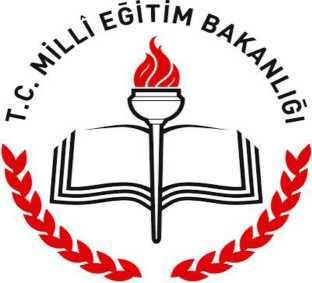 T.CSAMSUN VALİLİĞİİL MİLLÎ EĞİTİM MÜDÜRLÜĞÜ2019-2020 EĞİTİM-ÖĞRETİM YILIEĞİTİM ORTAMLARINDA ŞİDDETİN ÖNLENMESİ VE AZALTILMASI STRATEJİ VE EYLEM PLANISAMSUN İL MİLLÎ EĞİTİM MÜDÜRLÜĞÜ2019-2020 EĞİTİM-ÖĞRETİM YILI“EĞİTİM ORTAMLARINDA ŞİDDETİN ÖNLENMESİ VE AZALTILMASI”STRATEJİ VE EYLEM PLANIYASAL DAYANAKLAR:1-	15/7/2005 tarihli ve 25876 sayılı Resmi Gazete’de yayımlanan 5395 numaralı Çocuk Koruma Kanunu,2-	Millî Eğitim Bakanlığı Özel Eğitim Rehberlik ve Danışma Hizmetleri Genel Müdürlüğü’nün 24/03/2006 tarihli ve 1342 sayılı, 2006/26 numaralı ve “Okullarda Şiddetin Önlenmesi” konulu Genelgesi,3-	Eğitim Ortamlarında Şiddetin Önlenmesi ve Azaltılması Strateji ve Eylem Planı (2006- /2014 +	)4-	Millî Eğitim Bakanlığı Özel Eğitim Rehberlik ve Danışma Hizmetleri Genel Müdürlüğü’nün 21/01/2009 tarihli ve 290 sayılı, 2009/09 numaralı ve “Eğitim Ortamlarında Şiddetin Önlenmesi ve Azaltılması” konulu Genelgesi,5-	Millî Eğitim Bakanlığı Özel Eğitim ve Rehberlik Hizmetleri Genel Müdürlüğünün 15/09/2014 tarihli ve3938012 sayılı, 2014/20 numaralı ve “Uyuşturucu Kullanımı ve Bağımlılık ile Mücadele” konulu Genelgesi,6-	Millî Eğitim Bakanlığı ile İçişleri Bakanlığı arasında 20/09/2007 tarihinde imzalanan "Okullarda Güvenli Ortamın Sağlanmasına Yönelik Koruyucu ve Önleyici Tedbirlerin Artırılmasına İlişkin İşbirliği Protokolü”,7-	Millî Eğitim Bakanlığı Özel Eğitim Rehberlik ve Danışma Hizmetleri Genel Müdürlüğü’nün 24/09/2007 tarihli ve 2007/ 72 nolu Genelgesi,8-	Çocuklarda ve Gençlerde Artan Şiddet Eğilimi ile Okullarda Meydana Gelen Olayların Araştırılarak Alınması Gereken Önlemlerin Belirlenmesi Amacıyla Kurulan T.B.M.M. Başkanlığına Sunulan 13/04/2007 tarihli Türkiye büyük Millet Meclisi Meclis Araştırma Raporu,9-	04/07/2006 tarihli ve 26218 sayılı Resmi Gazete’de yayımlanan Başbakanlığın 2006/17numaralı ve “Çocuk ve Kadınlara Yönelik Şiddet Hareketleriyle Töre ve Namus Cinayetlerinin Önlenmesi İçin Alınacak Tedbirler” konulu Genelgesi.AMAÇ:Güvenli eğitim ortamı sağlayacak yönetim süreçlerinin işletilmesi.GEREKÇE:Şiddet, günümüzde dünyanın her yerinde yaygınlaşan bireysel ve toplumsal bir sorun haline gelmiştir. Özellikle çocuğa yönelik şiddetin, çocuk üzerindeki uzun dönemli fiziksel, psikolojik ve sosyal sonuçları göz önünde bulundurulduğunda, ivedilikle somut ve uygulanabilir önlemler alınması gerekmektedir.Çalışmanın amacı, çocuğun her tür şiddete karşı korunması hakkını temel alarak şiddeti önlemeyi ve sonlandırmayı amaçlayan yerel, bölgesel, ulusal ve uluslararası düzeyde eylemleri teşvik etmektir.Öğrencilere yönelik fiziksel ceza, fiziksel, sözel ve duygusal şiddet, öğrenciler arasında akran zorbalığı ve bazen de öğrenciden öğretmene yönelik fiziksel, sözel ve duygusal şiddetin varlığını ortaya koymaktadır.İŞLEYİŞ:1-	Bu plan “Eğitim Ortamlarında Şiddetin Önlenmesi ve Azaltılması Strateji ve Eylem Planı, İl Yürütme Komisyonu” tarafından işletilir.Komisyon; Vali Yardımcısı Başkanlığında, İl Millî Eğitim Müdürü, İl Sağlık Müdürü, İl Emniyet Müdürü, Ondokuz Mayıs Üniversitesi Rektörlüğü, Gençlik Hizmetleri ve Spor İl Müdürü, Aile ve Sosyal Politikalar İl Müdürü, İl Millî Eğitim Müdürlüğü Özel Eğitim ve Rehberlik Hizmetlerinden Sorumlu Müdür Yardımcısı veya Şube Müdürü, Rehberlik ve Araştırma Merkezi Müdürü, Sivil Toplum Kuruluşları, Eğitim İş KoluSendikaları, Üniversite ve Yerel Medya temsilcilerinden oluşur.Bu komisyon;İl eylem planının hazırlanması,Kurumlar arasında eşgüdümün sağlanması,Yılda iki defa toplanması,Her kurul üyesinin, bağlı bulunduğu kurumunu ilgilendiren çalışmaları organize etmesi ve koordinasyonun sağlaması,Eğitim ortamlarında şiddetin önlenmesi ve azaltılması kapsamındaki çalışmaların izlenmesi ve değerlendirilmesi, İş ve işlemlerini yürütür.2-   Okullarda “Okul/Kurum Çalışma Ekibi” oluşturulur. Bu ekip; okul müdürü başkanlığında, bir müdür yardımcısı, psikolojik danışman (rehber öğretmen), bir öğretmen, öğrenci temsilcisi ve okul aile birliği başkanından oluşur.3-	Şiddetin Önlenmesi ve Azaltılması kapsamında yapılacak çalışmalar “Okul Şiddetin Önlenmesi ve Azaltılması Eylem Planında” gösterilecektir.TEMEL STRATEJİLER:1-	Bilgiye dayalı yönetim anlayışı: Uygulamalara rehberlik edecek güncel ve güvenilir veri toplanması, çalışmalarda bu verilerin kullanılması.2-	Çok sektörlü ve çok disiplinli yaklaşım: Tüm çalışmalarda katılımcı yaklaşım ve işbirliğine dayalı anlayışla gerçekleştirme.3-	Bütüncül yaklaşım: Şiddetin olgusunun etki alanının çok geniş olması nedeni ile müdahalelerin yönetim süreçleri, öğretmen, öğrenci, okul, aile ve çevreyi kapsayacak bir yaklaşımla ele alınması.4-	Gelişimsel yaklaşım: Çocukların, gençlerin, bireyin gelişimlerini sağlıklı bir şekilde tamamlamaları, üretici bireyler olarak sorumlu yetişkin rollerine hazırlanabilmelerine uygun olarak desteklenmesi.5-	Önleme koruma ve müdahale yaklaşımı: Önleme temel alınacak, şiddetten doğrudan veya dolaylı etkilenen çocuk ve gençler için koruma ve müdahale çalışmaları yürütülecektir.6-	Kapasite artırımı: Altyapı, eğitim, materyal, eğitsel yönetim, öğretmen /yönetici/öğrenci /ailenin kapasitesinin artırılması.7-	Sürdürülebilir hizmet: Gerçekçi, model geliştirme, kurumsal, mali ve politik önlemlerin alınması.8-	İzleme ve değerlendirme çalışmaları: Çalışmaların etkinliğinin izlenmesi, değerlendirilmesi, değerlendirme sisteminin oluşturulması, sürekli iyileştirme çalışmalarının yapılması.MÜDAHALE ALANLARI:1-	Yönetim Süreçleri:Amaç: Güvenli eğitim ortamını sağlayacak yönetim süreçlerinin işletilmesi.Stratejiler: Bilgiye dayalı yönetim anlayışının güçlendirilmesi, katılımcı ve işbirliğine dayalı yönetim anlayışının güçlendirilmesi, izleme ve değerlendirme sistemin oluşturulması.Çıktılar: Bilgiye dayalı yönetim uygulamaları, şiddetin önlenmesi ve azaltılmasında etkili iletişim ağı, şiddetin önlenmesi ve azaltılmasında işlevsel örgütlenme modeli.2-	Öğretmenler ve Yöneticiler:Amaç: Öğretmenlerde ve yöneticilerde şiddet davranışının önlenmesi.Stratejiler: Şiddetin azaltılması ve önlenmesindeki katkının performans değerlendirmesinde politika haline getirilmesi.Eğitim, materyal eğitsel yönetim desteği sağlanarak öğretmen ve yöneticilerin kapasitelerinin artırılması.Çıktılar: Şiddeti; eğitim, disiplin ve sorun çözme aracı olarak kullanmayan öğretmen ve yöneticiler. Öğrenciler üzerinde etkin denetim ve gözetim sağlayan öğretmen ve yöneticiler. Meslekî motivasyon ve iş doyumu artırılmış öğretmen ve yönetici. Alana yönelik formasyonu yeterli öğretmenler ve yöneticiler. Öğretmen ve yöneticiler için şiddetin azaltılmasına yönelik belirlenmiş performans kriterleri.3-	Öğrenci:Amaç: Öğrencilerde şiddet davranışının önlenmesi ve azaltılması.Stratejiler: Program ve projelerin eşgüdüm içerisinde yürütülmesi, bütünsel bir yaklaşımla değerlendirilmesi ve deneyimlerin paylaşılması. Temel önleme, koruma ve müdahale hizmetlerinin tüm öğrencilere ulaştırılması. Çıktılar: Şiddet davranışı konusunda farkındalıkları geliştirilmiş öğrenci. Korunma, baş etme ve azaltılmaya yönelik beceri kazanmış öğrenci. Madde bağımlılığından korunma konusunda bilinçlendirilmiş öğrenci.4-	Eğitim Ortamı Ve Çevresi:Amaç: Eğitim ortamının fiziksel ve sosyal çevresinde şiddetin azaltılması ve önlenmesi.Stratejiler: Eğitim ortamları ve çevresinin güvenliğinin sağlanması. Eğitim ortamlarının sosyal ve fiziksel çevresi ile bütünleşmesini sağlayacak eğitimde niteliği artıracak okul gelişim modellerinin yaygınlaştırılması. Diğer sektör ve kurumlarla işbirliği yapılması. Eğitim ortamı ve çevresinde olumsuz grup ve kişilerin yapılanmasının engellenmesi.Çıktılar: Cazibe merkezi haline gelmiş eğitim ortamları. Güvenliği artırılmış eğitim ortamı. Eğitim ortamları çevresinde öğrenciler tarafından erişilebilir sosyal etkinlik mekânlarının oluşturulması.5-	Aile:Amaç: Eğitim ortamlarında şiddetin önlenmesi ve azaltılmasında ailenin katkısının artırılması.Stratejiler: Şiddetin önlenmesi ve azaltılmasında etkin işbirliğinin sağlanması.Şiddetin önlenmesi ve azaltılmasında ailenin bilinçlendirilmesine yönelik eğitim çalışmalarının sürekli hale getirilmesi.Çıktılar: Çocuk yetiştirmede şiddeti disiplin aracı olarak kullanmayan aileler. Eğitim ve sosyo-ekonomik açıdan güçlendirilmiş aileler.İL MİLLİ EĞİTİM MÜDÜRLÜĞÜNÜN GÖREVLERİ:1-	İl Eylem Planını eylül ayı içerisinde hazırlayıp, “İl Yürütme Kuruluna” sunmak,2-	İl Eylem Planı hakkında İl Müdürlüğü düzeyinde kurumsal bilgilendirme, görevlendirme, denetim konularında her türlü iş ve işlemleri yapmak,3-	Yapılan çalışmalarla ilgili değerlendirme sonuçlarının raporlaştırılarak, Aralık ve Haziran ayında “İl Yürütme Kurulu”na sunmak,4-	İl Emniyet Müdürlüğü ve diğer kurum kuruluşlar ile gerekli koordinasyon ve işbirliğini sağlamak.REHBERLİK VE ARASTIRMA MERKEZİ ( RAM ) MÜDÜRLÜKLERİNİN GÖREVLERİ:1-	Sorumluluk sahasına giren ilçelerin, rehber öğretmeni/psikolojik danışmanı olmayan ve talepte bulunan okul/kurumlarda eğitim çalışmalarının yapılmasını sağlamak,2-	Yöneticilere, öğretmenlere teknik ve danışmanlık desteği vermek,3-	Cinsel istismara ve şiddete maruz kalan öğrencileri emniyet, adlî, idarî ve sağlık/sosyal hizmet kurumlarına yönlendirmek. Koruma altına alınacak öğrenciler konusunda İl/İlçe Millî Eğitim Müdürlükleri aracılığı ile koordinasyonu sağlayarak ilgili kurumlarla işbirliği yapmak,4-	Rehber öğretmenlerin İlçe Millî Eğitim Müdürlüğü, Okul, Rehberlik ve Araştırma Merkezleri üçgeninde kariyer/görevlendirme bilgilerini tutmak,5-	Öğretmenleri uygulamalar hakkında bilgilendirilmek, meslekî gelişimlerini sağlamak için yerel düzeyde eğitim faaliyetleri planlamak.İLÇE MİLLİ EĞİTİM MÜDÜRLÜKLERİNİN GÖREVLERİ:İlçe Milli Eğitim Müdürlükleri, ildeki yürütme kuruluna benzer bir yapı kuracaklar ve yılda en az iki defa toplantı yapacaklardır.Kurulun Görevleri:1-	İl Eylem Planının ilçe düzeyinde eğitim ortamlarında şiddetin önlenmesi ve azaltılması kapsamındaki çalışmaları takip etmek,2-	Kurumlar arasında eşgüdüm sağlamak,3-	Her kurul üyesi, kendi kurumunu ilgilendiren çalışmaları organize etmesi ve koordinasyonu sağlaması,4-	Eğitim kurumlarında “Aile Eğitimi” seminerlerini, Rehberlik ve Araştırma Merkezleriyle işbirliği halinde, etkin bir şekilde uygulamak,5-	Çocuk mahkemelerince eğitim veya danışmanlık tedbiri kararı alınan, şiddet ve cinsel tacize uğrayan veya bu fiillerde bulunan, koruma altına alınan öğrenciler ile ilgili çalışmaları Rehberlik ve Araştırma Merkezleri ile koordineli olarak yürütmek,6-	Halk Eğitim Merkezlerinde; gençlerin kötü alışkanlıklardan uzaklaştırılması ve boş zamanlarının değerlendirilmesi için sosyal ve kültürel önlemler alınması ile ilgili çalışmalar yapmak,7-	Adlî vakaları, vakanın öğrenildiği aynı gün, ivedilikle İl Millî Eğitim Müdürlüğüne bildirmek,8-	İçişleri Bakanlığı ve Millî Eğitim Bakanlığı arasında imzalanan “Okullarda Güvenli Ortamın Sağlamasına Yönelik Koruyucu ve Önleyici Tedbirlerin Artırılmasına İlişkin İşbirliği Protokolü” kapsamında planlama yapmak ve yapılan çalışmaları okullara duyurmak.OKUL MÜDÜRLÜKLERİNİN GÖREVLERİ:Okul Ekibi;Okul müdürü,Müdür yardımcısı,Rehber öğretmen,Her sınıf seviyesinde bir sınıf rehber öğretmeni,Bir öğrenci temsilcisi,Okul aile birliği başkanından oluşmaktadır.Okul Ekibinin Görevleri Şunlardır:1-	Okul müdürünün başkanlığında, bir müdür yardımcısı, bir rehber öğretmen/psikolojik danışman, bir öğretmen, bir öğrenci temsilcisi ve okul aile birliği başkanının yer aldığı okul/kurum çalışma ekibini oluşturmak, okul/kurum personelinin konuyla ilgili görev ve sorumluluklarını tanımlamak,2-	Okul/kurum düzeyinde uygulanacak okul/kurum eylem planını “İl Eylem Planı” doğrultusunda hazırlamak,3-	Okul/kurum eylem planının geliştirilmesi ve uygulanmasında, okul/kurum rehberlik ve psikolojik danışma servisi, şube, branş ve zümre öğretmenleri, yönetim, öğrenci temsilciliği ve okul-aile birliği arasında gerekli koordinasyonu sağlamak,4-	İl/ilçe milli eğitim müdürlüğünün eş güdümünde sağlık, sosyal hizmet, emniyet, üniversite, sivil toplum kuruluşları, eğitim sendikaları gibi birim, kurum ve kuruluşlarının desteklerini almak,5-	İl/ilçe eylem planları çerçevesinde okul rehberlik ve psikolojik danışma servisi, rehberlik ve araştırma merkezleri müdürlükleri ile koordineli olarak okul/kurumunda programların yürütülmesine uygun ortam hazırlamak, personelin görevlendirilmesi, toplantıların düzenlenmesi hususlarında her türlü kolaylığı sağlamak,6-	Şiddete neden olabilecek risk faktörlerini, okul-öğrenci-aile-çevre özelliklerini dikkate alarak (bilimsel ölçme tekniklerinden yararlanılarak) belirlemek ve bu faktörleri ve/veya etkileri en aza indirecek tedbirleri almak,7-	Öğretmenler, öğrenciler ve ailelerin psikososyal olarak gelişimlerine yönelik hazırlanan rehberlik ve temel önleme programları, diğer rehberlik ve psikolojik danışma hizmetleri, sosyal etkinlikler, spor ve serbest zaman etkinliklerini bütünleştirerek okulda olumlu psikolojik ortamı oluşturmak,8-	Okulların eylem planı kapsamında yapılan çalışmaları değerlendirmek, değerlendirme sonuçlarını uygulamada karşılaşılan sorunları ve önerileri içeren raporları formata uygun olarak Aralık ayının ikinci haftası ve Haziran ayının ilk haftasında, İlçe Milli Eğitim Müdürlüklerine göndermek,9-	Okul irtibat görevlisi bilgilerini güncellemek,10-	Okul eylem planı hakkında tüm okul personelini, öğrenci velilerini bilgilendirmek, okul web sayfasında eylem planına yer vermek,11-	Okul rehberlik servisi, okul irtibat görevlisi, öğrenci temsilciliği ile okul/aile birliği arasında gerekli koordinasyonu sağlamak,12-	İl/İlçe eylem planları çerçevesinde; okul rehberlik ve psikolojik danışma servisi, RAM ile koordineli olarak okul/kurumunda programların yürütülmesinde uygun personeli görevlendirmek, eğitim-öğretimi aksatmayacak şekilde toplantılar düzenlenmek, bu konuda gerekli koordinasyon ve işbirliğini sağlamak,13-	Nöbetçi öğretmenlerin nöbet günlerini, yönetmeliğe uygun olarak belirlemek, okul-giriş çıkışlarını kontrol altına almak,14-	Güvenlik kameraları (yok ise) takmak ve bakımını yaptırmak, kullanılır halde olması sağlamak,15-	Okul çevresi ile yol güzergâhlarının aydınlatılmasının sağlanması için kurumlarla işbirliği yapmak,16-	Öğrenci velilerinin ev, işyeri, GSM telefon bilgileri ile resmi yazışma ve elektronik posta adresi bilgilerini güncel tutmak,17-	Öğrenci devamsızlığını aynı gün öğrencilerin velilerine bildirmek (telefonla arama/elektronik posta/ cep telefonuna kısa mesaj/resmi yazı vb),18-	5, 10, 15 gün ve üzeri devamsızlığı bulunan öğrencilerin velilerini okula çağırmak, devamsızlık konusunda gönderilen bilgilerin ulaşıp ulaşmadığını teyit etmek, öğrenci velisi ile birlikte öğrencinin devamsızlık nedenlerini tespit ederek ortak çözüm modelleri geliştirmek, öğrencinin okula devamı konusunu takip etmek. (Velilere ev ziyaretlerinde bulunmak),19-	Okullarda spor, sosyal etkinlik alan ve araç-gereçlerini, öğrencilerin kullanabilecekleri durumda, sürekli hazır bulundurmak,20-	Ekonomik nedenlerle okula devam edemeyen öğrencilerin; okul aile birliği, sosyal yardımlaşma ve dayanışma vakfı, gönüllü yardım kuruluşları ile işbirliği yaparak, gereken yardımların yapılması konusunda çalışmalar yapmak,21-	Sınıf rehber öğretmenleri/okul rehber öğretmenleri tarafından; “Çocuk Hakları Sözleşmesi”, “Çocuk Koruma Kanunu”, “Kadına Ve Çocuğa Yönelik Şiddet”, madde bağımlılığı, parçalanmış aileler konularında öğretmenlere, öğrencilere, velilere eğitim vermek, materyal hazırlamak,22-	Okul-aile birliği toplantılarında, okul eylem planı çalışmalarına yer vermek, veli toplantılarında şiddet konusunu gündeme alarak işlemek,23-	Rehberlik ve Psikolojik Danışma Hizmetleri Okul Yürütme Komisyonunda, sınıflarda şiddete eğilimi olan öğrencilerin durumunu mutlaka detaylı olarak görüşmek ve bireysel olarak önlemler almak, bu öğrenciler ile ilgili olarak ev ziyaretleri yapmak,24-	Okullarda bulunan rehber öğretmenlerden (formasyonu uygun olanların), öğrencilere psikolojik danışma ve grup rehberliği çalışmalarını yapmaları, gerektiğinde ilgili kurum ve kuruluşlara yönlendirilmelerini sağlamak,25-	Öğrencileri, sosyal faaliyetlere yönlendirmek,26-	Öğrencilerin aileleri ile bireysel görüşme yapmak, veli eğitim ihtiyaçları göz önüne alınarak, eğitim seminerleri vermek,27-	Okul ve sınıf kurallarını, okul idaresi, öğretmen ve öğrencilerin katılımıyla belirlemek ve bu kuralların uyulmasında titizlik göstermek,28-	Okul giriş ve çıkış saatlerinde çevreyi kontrol altına almak, bu konuda güvenlik güçleri ile işbirliği yapmak, gerekli desteği sağlamak,29-	“Okul Psiko-Sosyal Acil Müdahale Ekip”lerini oluşturmak ve gereken durumlarda etkin şekilde faaliyet göstermelerini sağlamak,30-	Servis araçlarının denetim ve kontrollerini, çok yönlü olarak yapmak,31-	Okul kantin denetimlerini sürekli yapmak,32-	Özel eğitim öğrencilerini tespit etmek, “Bireysel Eğitim Planı Birimi”ni kurmak, “Destek Eğitim Odaları”nı açmak,33-	Davranış bozukluğu gözlemlenen öğrencilerin, görev alanında bulunulan Rehberlik ve Araştırma Merkezlerine yönlendirmek,34-	Cinsel istismara ve şiddete maruz kaldığı tespit edilen öğrencileri, ilgili yerlere, en kısa sürede bildirmek ve yönlendirmek, takiplerini yapmak,35-	Okul giriş-çıkış saatlerinde öğrencileri, nöbetçi öğretmen ve okul irtibat görevlisince takip etmek.İŞBİRLİĞİ YAPILACAK DİĞER KURUMLAR:20.09.2007 tarihinde İçişleri Bakanlığı ile Millî Eğitim Bakanlığı arasında imzalanan “Okullarda Güvenli Ortamın Sağlamasına Yönelik Koruyucu ve Önleyici Tedbirlerin Artırılmasına İlişkin İşbirliği Protokolü” gereği;İL EMNİYET MÜDÜRLÜĞÜNÜN GÖREVLERİ:1-	Okul irtibat görevlilerini belirlemek,2-	Çocuklara karşı akranları ya da yetişkinler tarafından işlenen suçlar ve çocuk istismarı konusunda okullarda yönetici, öğretmen ve öğrencilere eğitimler vermek,3-	Okul önleri ve yakın çevresinde, suç işlemede kullanılabilecek kesici, delici, patlayıcı vb. diğer suç aletlerinin taşınmasını ve bunlara ulaşılmasını önlenmesine yönelik yasal çerçevede alınan önlemleri artırılarak, bu aletlerin okul önlerinde bulundurulması ve satılmasını önlemek,4-	Öğrencilerin yasadışı örgütsel ve ideolojik faaliyetlerden uzak tutulmasına yönelik mevcut önlemleri artırmak,5-	Öncelikle okulların giriş - çıkış saatlerinde, asayiş ve trafik yönünden gerekli tedbirleri almak ve okul-çevre güvenliğini artırmak,6-	Öğrencilerin şiddet eylemleri, suç, madde bağımlılığı ve diğer zararlı alışkanlıklardan korunması amacıyla, özellikle okulların yakın çevresinde bulunan park ve bahçeler ile diğer umuma açık yerlere yönelik denetimleri artırmak,7-	Madde kullanımının önlenmesi ile ilgili çalışmalara ve eğitimlere ağırlık vermek,8-	Okul servis araçlarına yönelik denetimleri yapmak,9-	Öğrencilerin; ruhsal ve bedensel yönden gelişimlerini olumsuz yönde etkileyecek müstehcen neşriyat ve diğer olumsuz unsurlardan korunmasına yönelik tedbirleri artırmak,10-	İlin, ilçeler bazında yaş gruplarına göre suç haritasını çıkarmak ve İl/İlçe Millî Eğitim Müdürlüklerine bilgi vermek.İL SAĞLIK MÜDÜRLÜĞÜNÜN GÖREVLERİ:1-	Okullarda sağlık taramaları yapmak, bu çalışmalarla ilgili kayıtları tutmak,2-	Bedensel gelişim, cinsel kimlik, hastalıklardan korunma, diş sağlığı vb. konularda okullarda öğrencilere eğitimler vermek ve kayıtlarını tutmak.AİLE VE SOSYAL POLİTİKALAR İL MÜDÜRLÜĞÜNÜN GÖREVLERİ:1-	Çocuk ve kadınlara yönelik şiddet hareketleri kapsamında, koruma altına alınan çocukların verilerini tutmak,2-	Çocuk ve kadınlara yönelik şiddet konusunda seminer veya eğitimler vermek, materyal desteği sağlamak.MEDYANIN (YAZILI VE GÖRSEL BASININ) GÖREVLERİ:1-	Şiddet içerikli programları yayımlamak konusunda hassas davranmak,2-	İlde, ailelere yönelik hazırlanacak yararlı görsel programları yayımlamak.2019-2020  EĞİTİM ÖĞRETİM YILI SAMSUN İLİ PSİKOSOSYAL MÜDAHALE HİZMETLERİ EĞİTİM ORTAMLARINDA ŞİDDETİN ÖNLENMESİ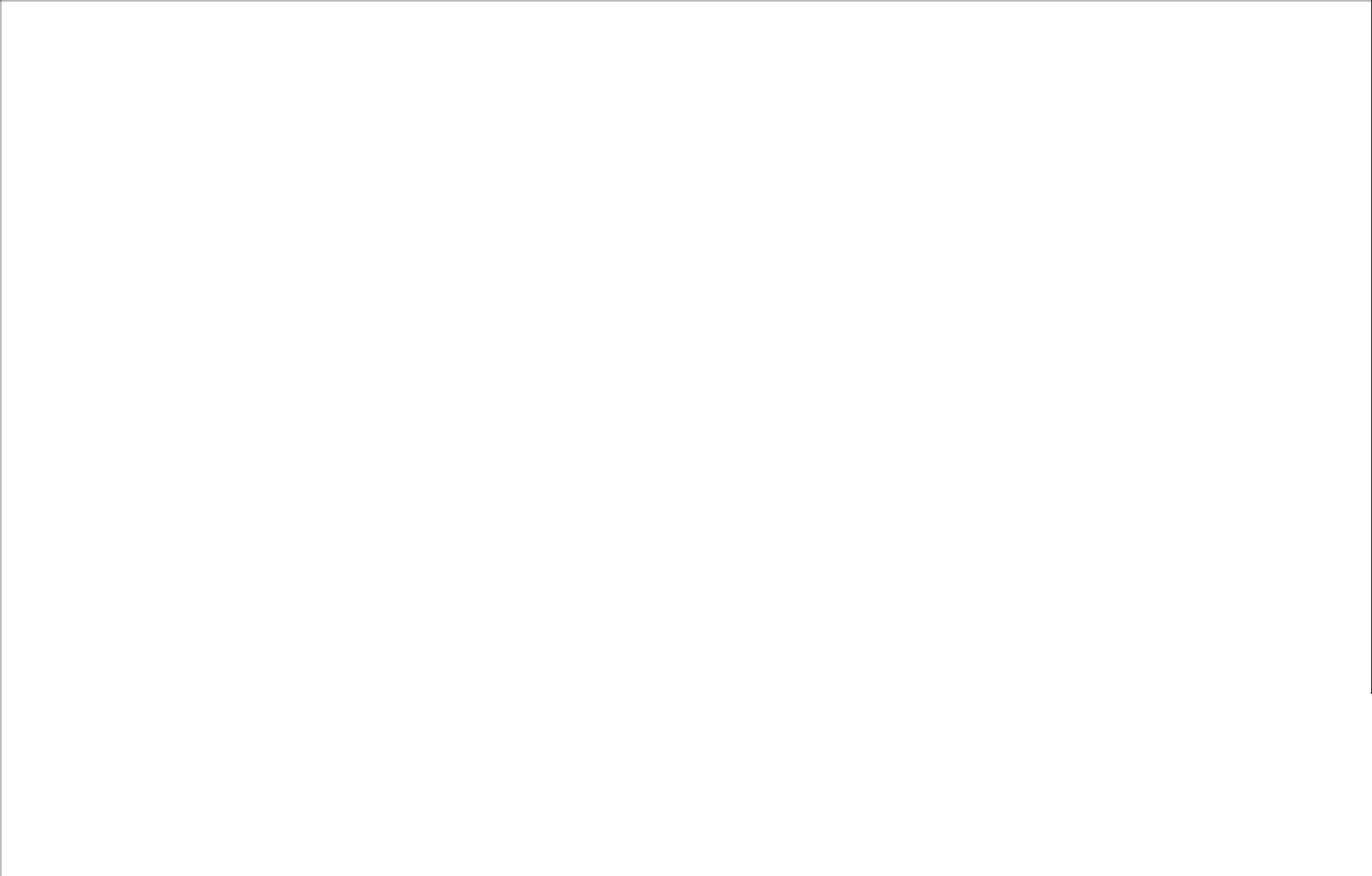 VE AZALTILMASI İL STRATEJİ VE EYLEM PLANIMÜDAHALE ALANI 1: YÖNETİM SÜREÇLERİMÜDAHALE ALANI 1: YÖNETİM SÜREÇLERİ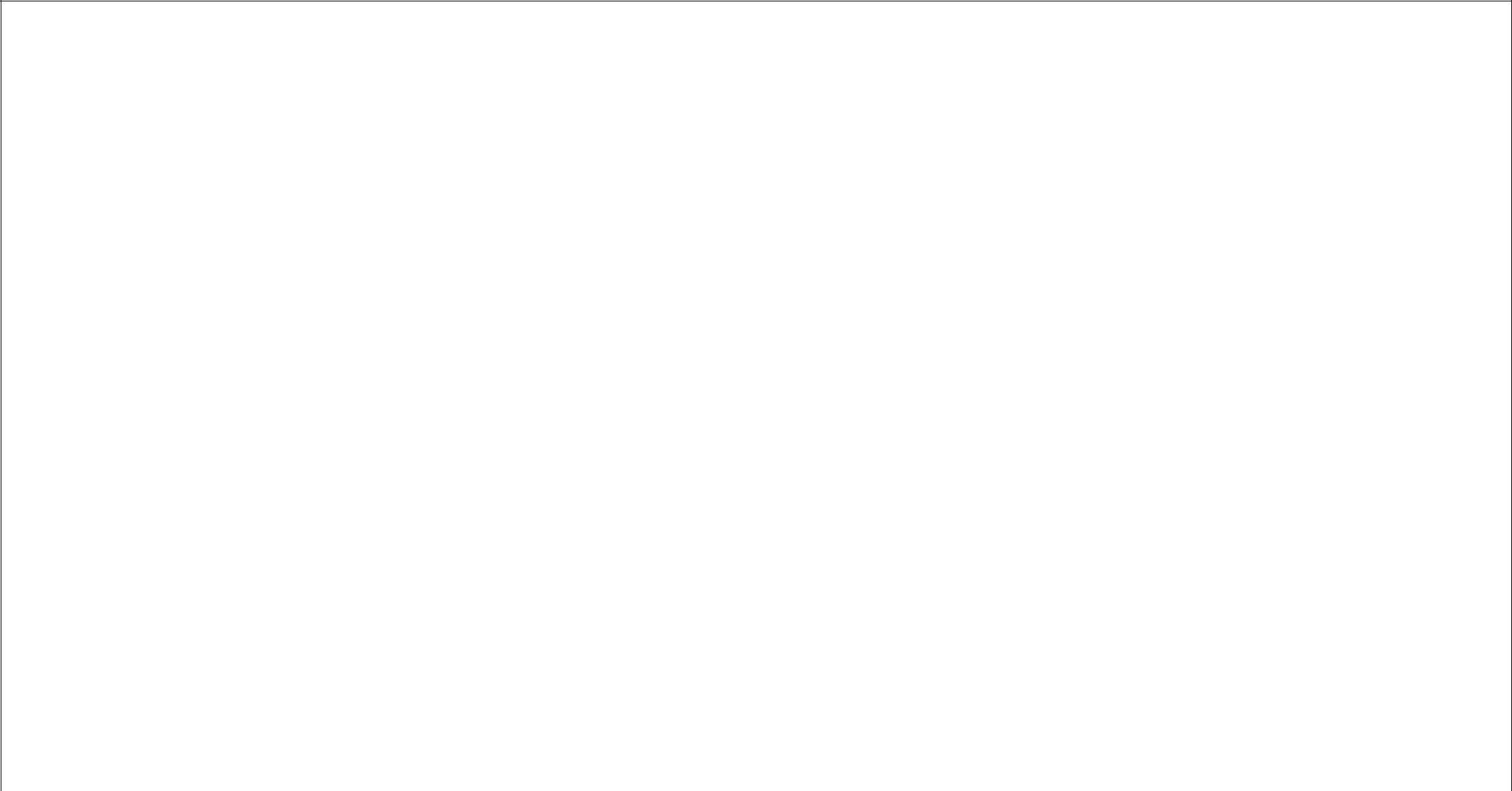 MÜDAHALE ALANI 1: YÖNETİM SÜREÇLERİ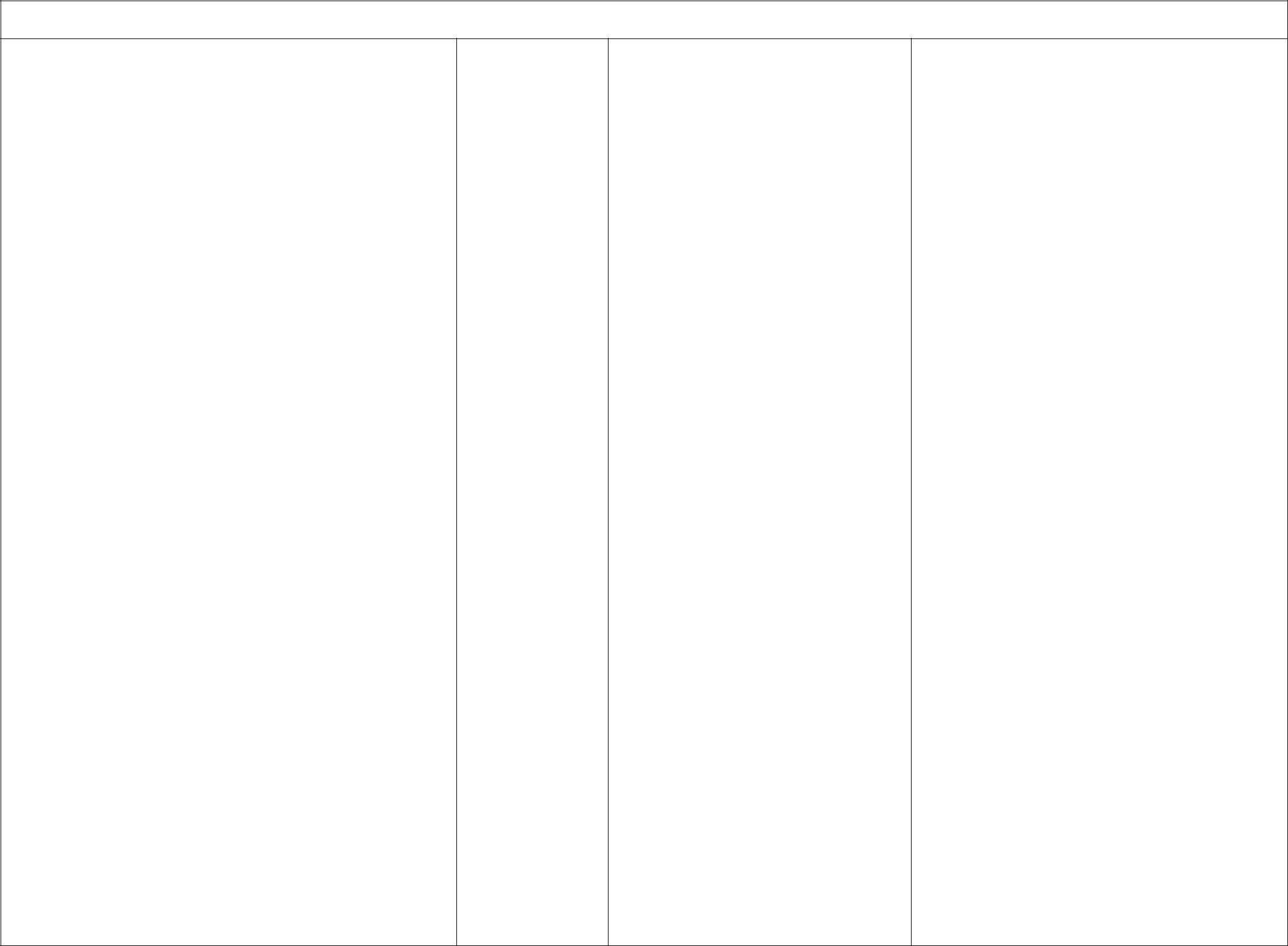 MÜDAHALE ALANI 2: ÖĞRETMENLER VE YÖNETİCİLER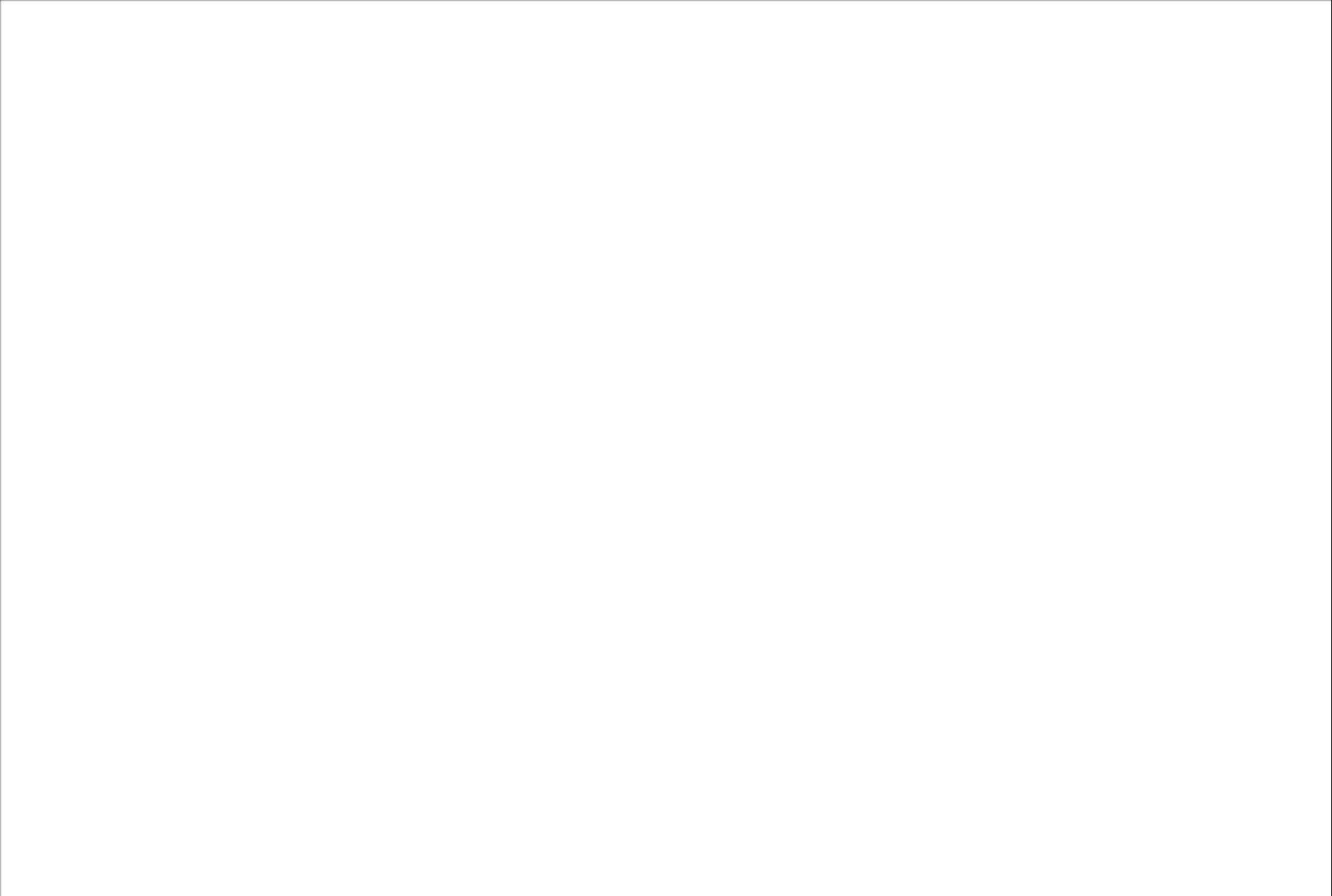 MÜDAHALE ALANI 2: ÖĞRETMENLER VE YÖNETİCİLER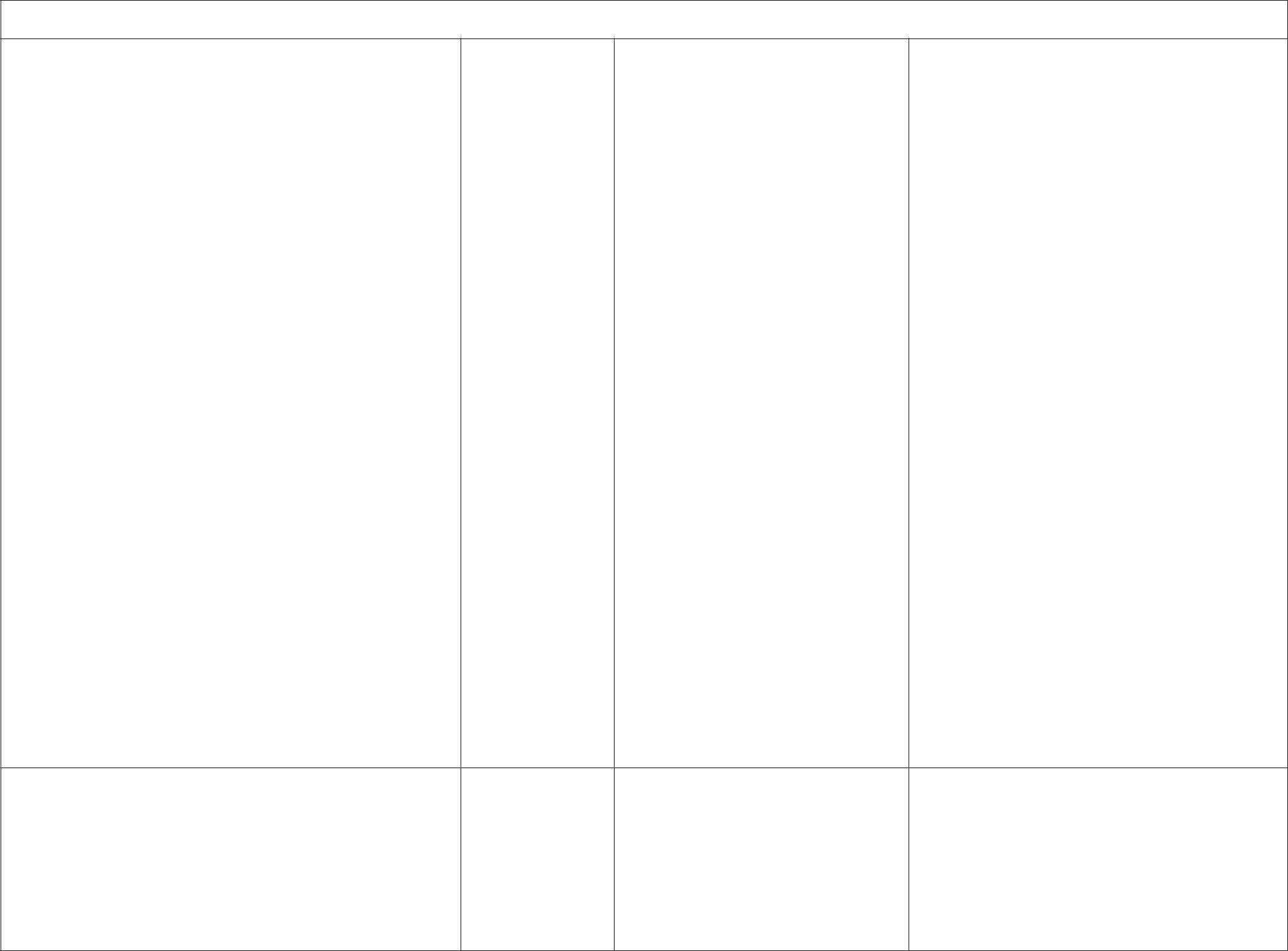 MÜDAHALE ALANI 3: ÖĞRENCİ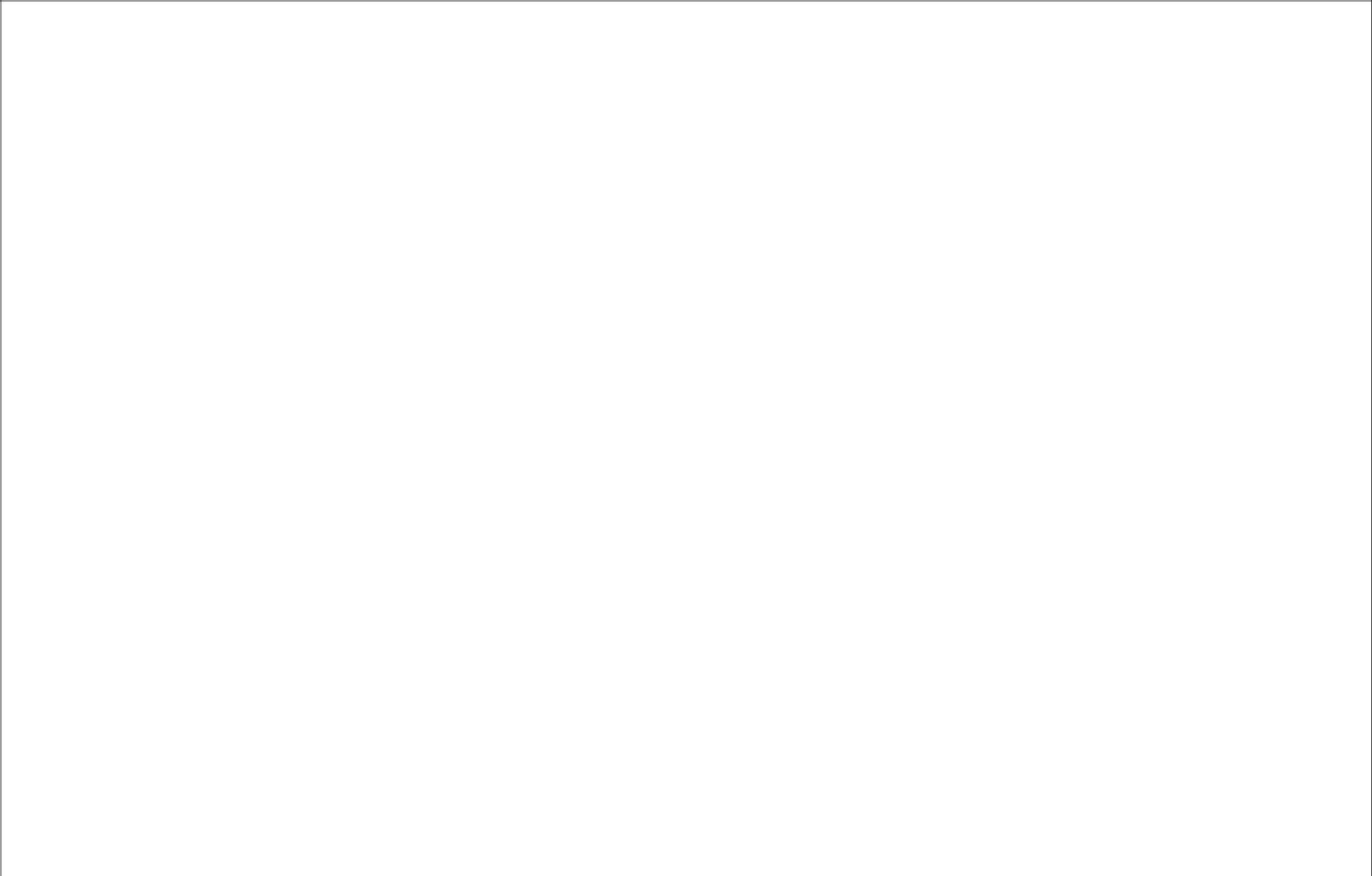 MÜDAHALE ALANI 3: ÖĞRENCİ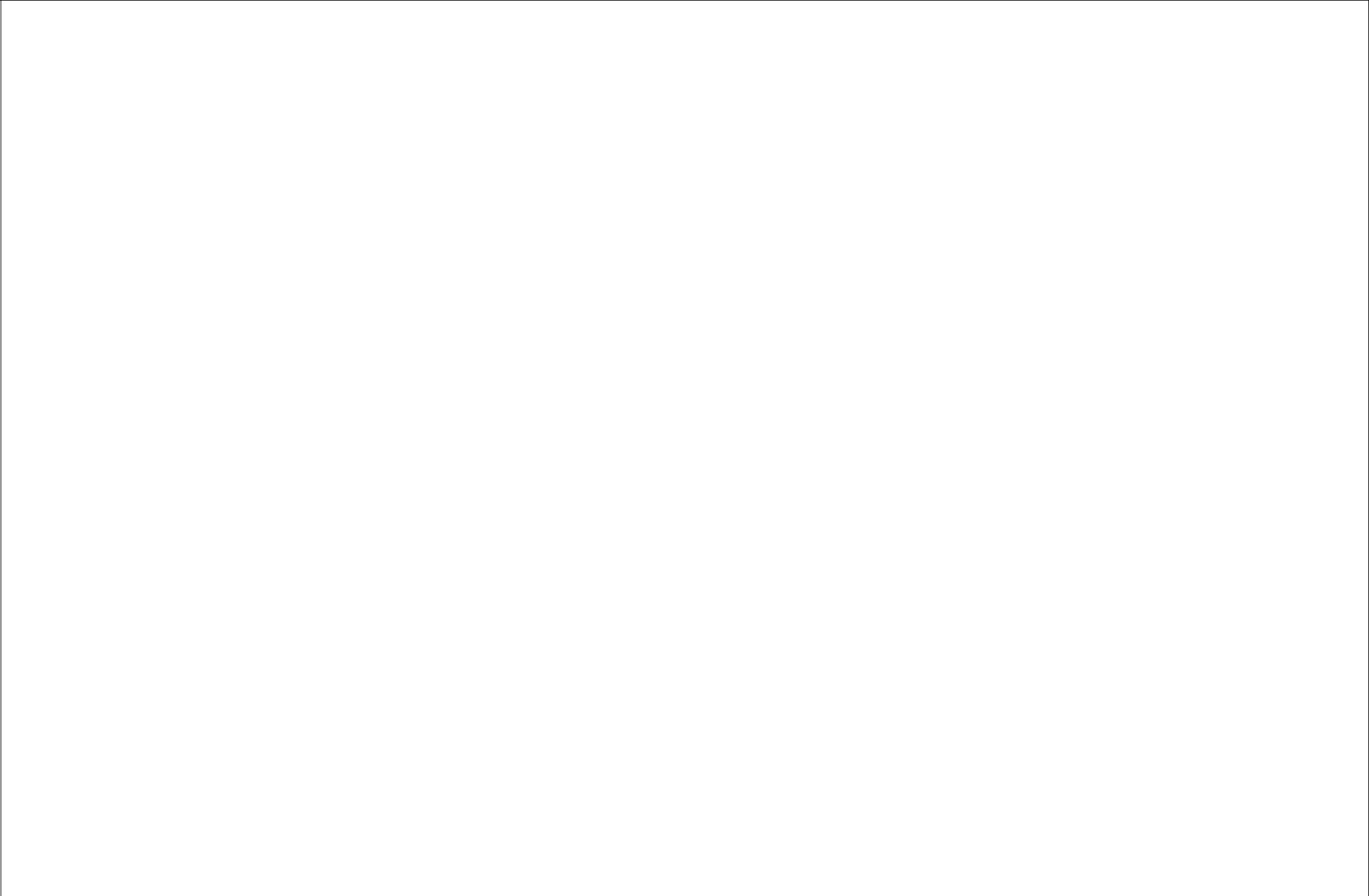 MÜDAHELE ALANI 4: EĞİTİM ORTAMI VE ÇEVRESİ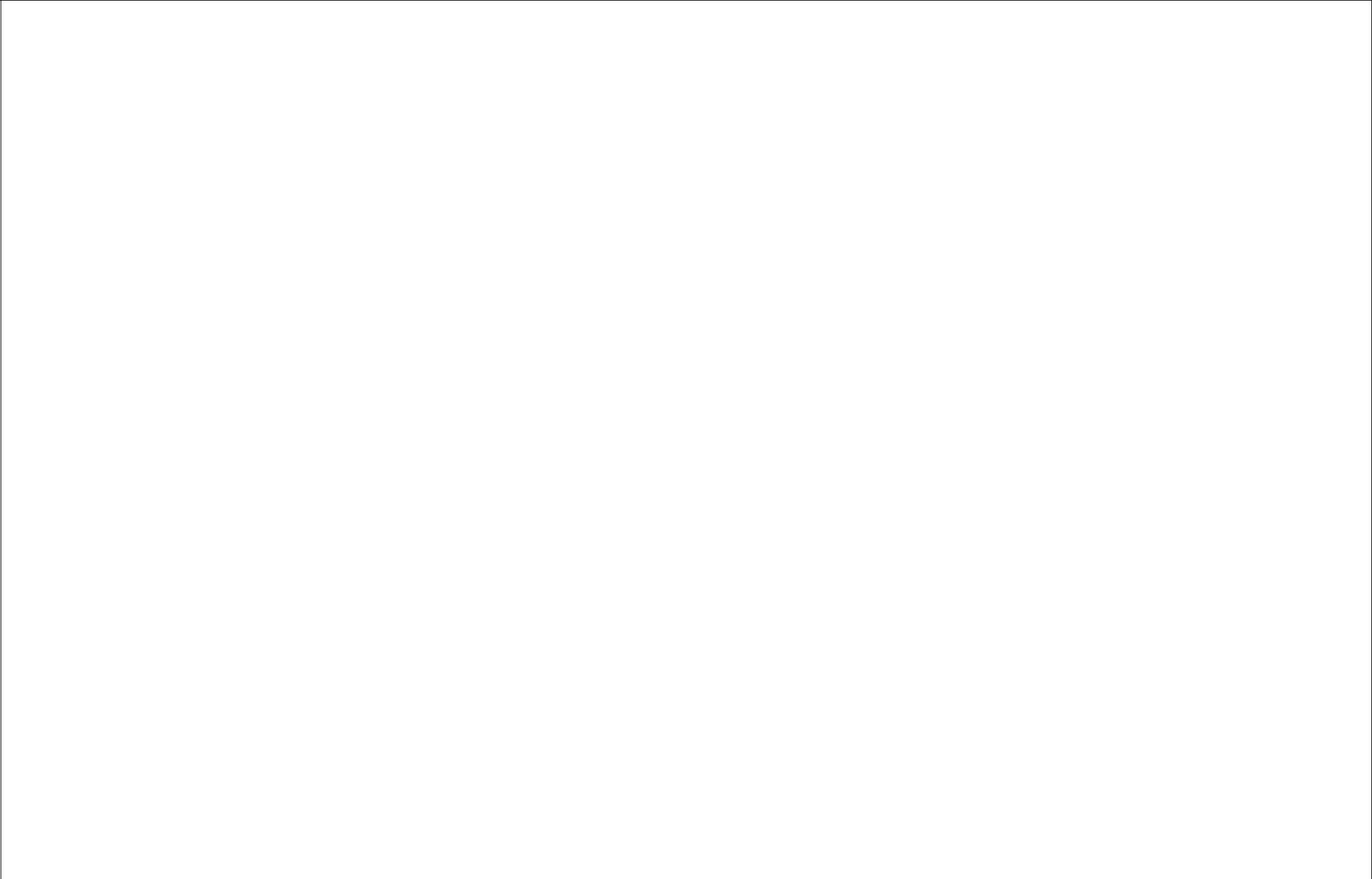 MÜDAHALE ALANI 4: EĞİTİM ORTAMI VE ÇEVRESİ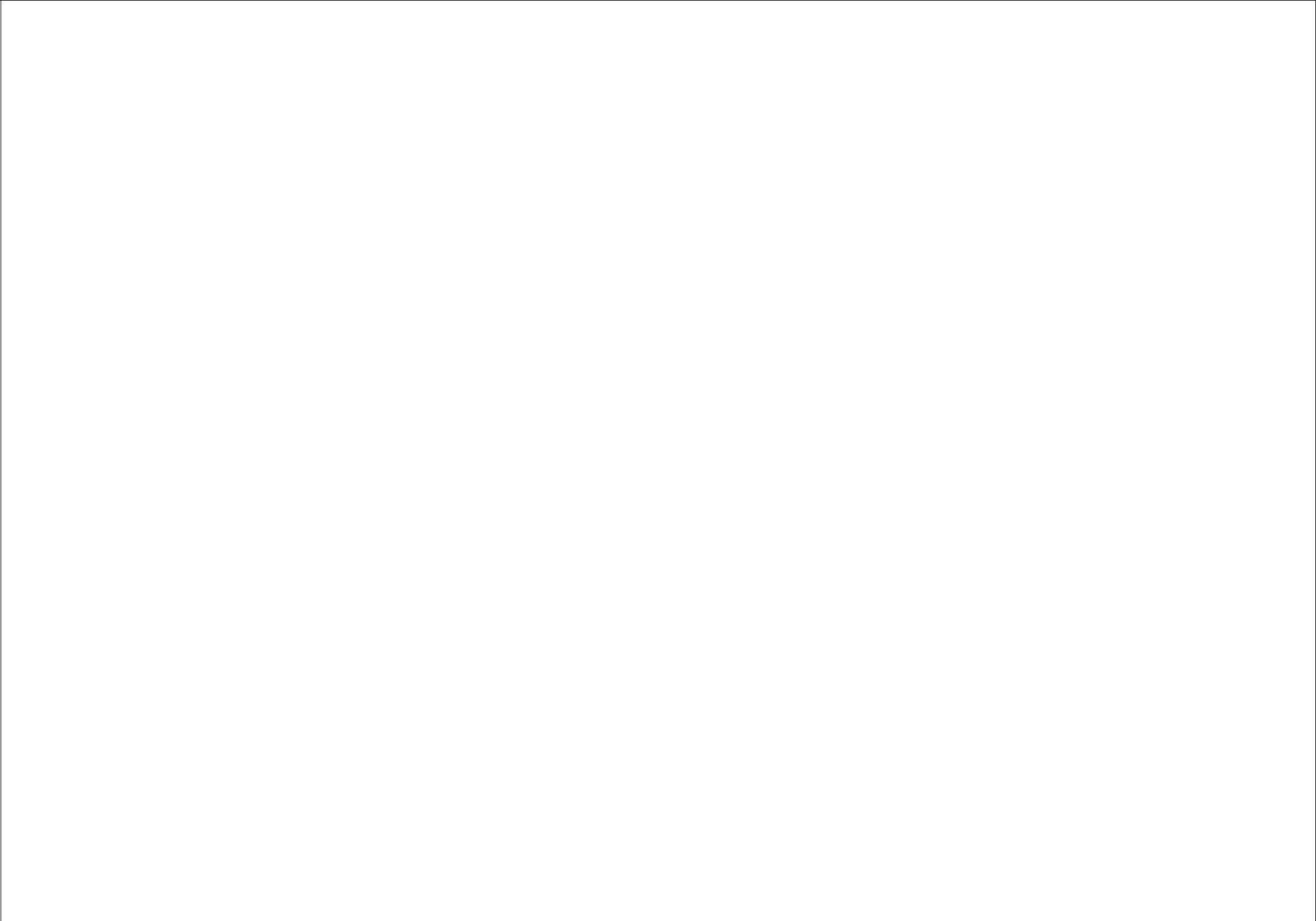 MÜDAHALE ALANI 5: AİLE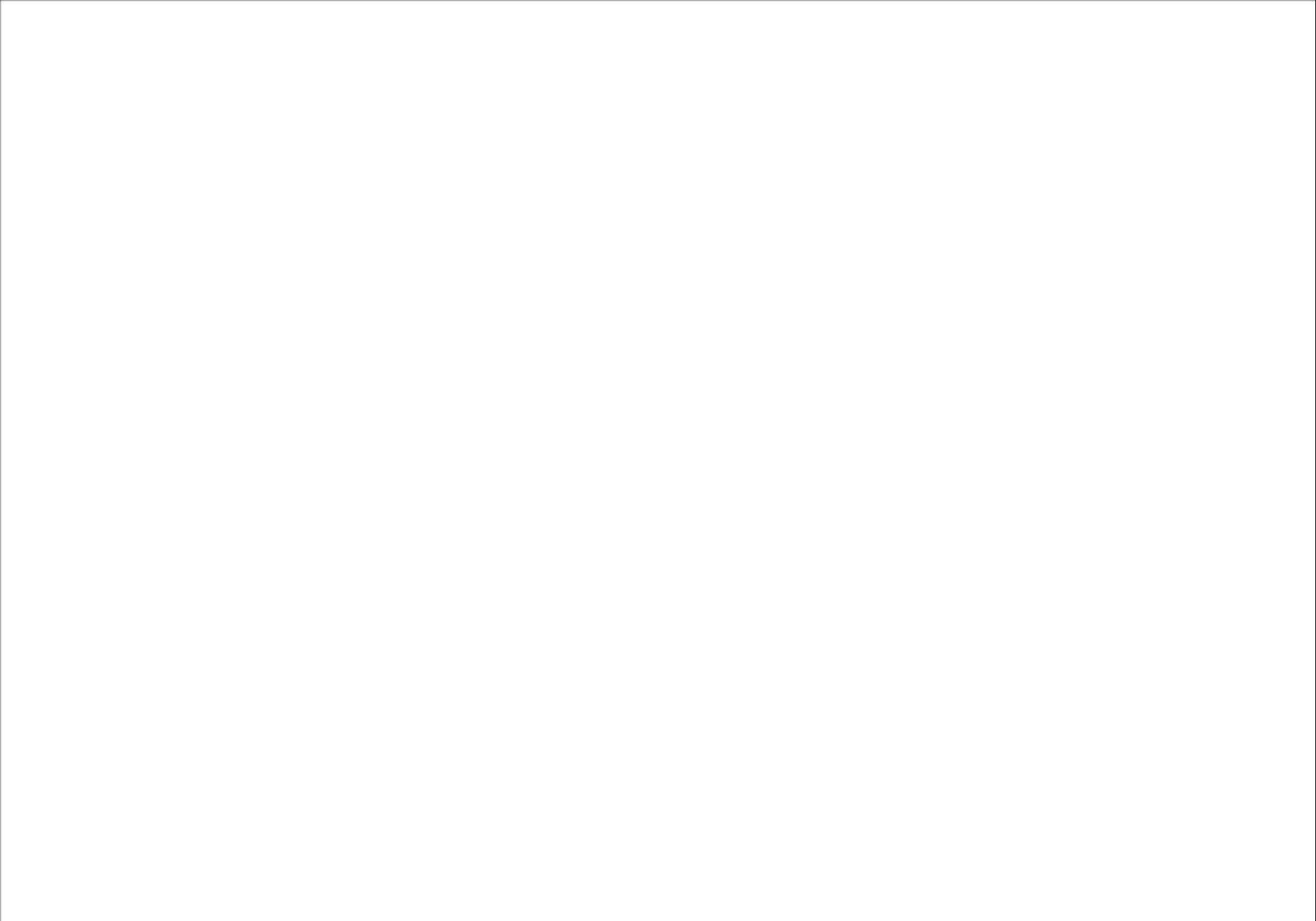 FAALİYETLERFAALİYETLERFAALİYETLERSÜREFAALİYETİ YAPACAKİŞBİRLİĞİ YAPILACAK KİŞİ /KURUM/İŞBİRLİĞİ YAPILACAK KİŞİ /KURUM/İŞBİRLİĞİ YAPILACAK KİŞİ /KURUM/İŞBİRLİĞİ YAPILACAK KİŞİ /KURUM/FAALİYETLERFAALİYETLERFAALİYETLERSÜREKURUMLAR/GÖREVLİLERKURULUŞLARKURULUŞLARKURUMLAR/GÖREVLİLERKURULUŞLARKURULUŞLARMEB  ‘nın24/03/2006Tarihli,  1342Tarihli,  1342Sayılı,2006/26İL MİLLÎ EĞİTİMOndokuz Mayıs Üniversitesi Rektörlüğü, İl EmniyetOndokuz Mayıs Üniversitesi Rektörlüğü, İl EmniyetOndokuz Mayıs Üniversitesi Rektörlüğü, İl EmniyetOndokuz Mayıs Üniversitesi Rektörlüğü, İl EmniyetMEB  ‘nın24/03/2006Tarihli,  1342Tarihli,  1342Sayılı,2006/26İL MİLLÎ EĞİTİMMüdürlüğü,İl Sağlık Müdürlüğü,  Aile ve Sosyalİl Sağlık Müdürlüğü,  Aile ve Sosyalİl Sağlık Müdürlüğü,  Aile ve SosyalNumaralı ve“OkullardaŞiddetin    Önlenmesi”    Önlenmesi”KonuluEYLÜL 2019İL MİLLÎ EĞİTİMMüdürlüğü,İl Sağlık Müdürlüğü,  Aile ve Sosyalİl Sağlık Müdürlüğü,  Aile ve Sosyalİl Sağlık Müdürlüğü,  Aile ve SosyalNumaralı ve“OkullardaŞiddetin    Önlenmesi”    Önlenmesi”KonuluEYLÜL 2019MÜDÜRLÜĞÜPolitikalar İl Müdürlüğü, Gençlik Hizmetleri ve SporPolitikalar İl Müdürlüğü, Gençlik Hizmetleri ve SporPolitikalar İl Müdürlüğü, Gençlik Hizmetleri ve SporPolitikalar İl Müdürlüğü, Gençlik Hizmetleri ve SporGenelgesi gereği, “İl Yürütme Kurulu”nun oluşturulması,Genelgesi gereği, “İl Yürütme Kurulu”nun oluşturulması,Genelgesi gereği, “İl Yürütme Kurulu”nun oluşturulması,Genelgesi gereği, “İl Yürütme Kurulu”nun oluşturulması,Genelgesi gereği, “İl Yürütme Kurulu”nun oluşturulması,Genelgesi gereği, “İl Yürütme Kurulu”nun oluşturulması,MÜDÜRLÜĞÜPolitikalar İl Müdürlüğü, Gençlik Hizmetleri ve SporPolitikalar İl Müdürlüğü, Gençlik Hizmetleri ve SporPolitikalar İl Müdürlüğü, Gençlik Hizmetleri ve SporPolitikalar İl Müdürlüğü, Gençlik Hizmetleri ve SporGenelgesi gereği, “İl Yürütme Kurulu”nun oluşturulması,Genelgesi gereği, “İl Yürütme Kurulu”nun oluşturulması,Genelgesi gereği, “İl Yürütme Kurulu”nun oluşturulması,Genelgesi gereği, “İl Yürütme Kurulu”nun oluşturulması,Genelgesi gereği, “İl Yürütme Kurulu”nun oluşturulması,Genelgesi gereği, “İl Yürütme Kurulu”nun oluşturulması,İl Müdürlüğü,İl Müdürlüğü,Rehberlik ve Araştırma MerkeziRehberlik ve Araştırma Merkeziİl Müdürlüğü,İl Müdürlüğü,Rehberlik ve Araştırma MerkeziRehberlik ve Araştırma MerkeziMüdürlüğü, Sivil Toplum Kuruluşları, Eğitim İş KoluMüdürlüğü, Sivil Toplum Kuruluşları, Eğitim İş KoluMüdürlüğü, Sivil Toplum Kuruluşları, Eğitim İş KoluMüdürlüğü, Sivil Toplum Kuruluşları, Eğitim İş KoluSendikaları, Yerel Basın-Yayın Temsilcileri.Sendikaları, Yerel Basın-Yayın Temsilcileri.Sendikaları, Yerel Basın-Yayın Temsilcileri.Sendikaları, Yerel Basın-Yayın Temsilcileri.İl yürütme kurulu toplantıları yılda iki defa yapılır.İl yürütme kurulu toplantıları yılda iki defa yapılır.İl yürütme kurulu toplantıları yılda iki defa yapılır.İl yürütme kurulu toplantıları yılda iki defa yapılır.İl yürütme kurulu toplantıları yılda iki defa yapılır.İl yürütme kurulu toplantıları yılda iki defa yapılır.Toplantıların ilki Eylül-Ekim aylarında yapılır. BuToplantıların ilki Eylül-Ekim aylarında yapılır. BuToplantıların ilki Eylül-Ekim aylarında yapılır. BuToplantıların ilki Eylül-Ekim aylarında yapılır. BuToplantıların ilki Eylül-Ekim aylarında yapılır. BuToplantıların ilki Eylül-Ekim aylarında yapılır. BuToplantıda,  “İl Şiddet Eylem Planı”Toplantıda,  “İl Şiddet Eylem Planı”Toplantıda,  “İl Şiddet Eylem Planı”Hazırlanır,  HaziranHazırlanır,  HaziranHazırlanır,  Haziran2019-2020Ayındaki ikinci toplantıda ise yıllık çalışma raporlarıAyındaki ikinci toplantıda ise yıllık çalışma raporlarıAyındaki ikinci toplantıda ise yıllık çalışma raporlarıAyındaki ikinci toplantıda ise yıllık çalışma raporlarıAyındaki ikinci toplantıda ise yıllık çalışma raporlarıAyındaki ikinci toplantıda ise yıllık çalışma raporları2019-2020İL MİLLÎ EĞİTİMAyındaki ikinci toplantıda ise yıllık çalışma raporlarıAyındaki ikinci toplantıda ise yıllık çalışma raporlarıAyındaki ikinci toplantıda ise yıllık çalışma raporlarıAyındaki ikinci toplantıda ise yıllık çalışma raporlarıAyındaki ikinci toplantıda ise yıllık çalışma raporlarıAyındaki ikinci toplantıda ise yıllık çalışma raporlarıEğitim- ÖğretimİL MİLLÎ EĞİTİMİl Yürütme Kurulu Üyeleriİl Yürütme Kurulu Üyeleriİl Yürütme Kurulu Üyeleriİl Yürütme Kurulu ÜyeleriDeğerlendirilir. (KatılımcıDeğerlendirilir. (KatılımcıkurumlarınkurumlarınYapacaklarıYapacaklarıYılı BoyuncaMÜDÜRLÜĞÜÇalışmaların raporlarının, Bakanlığa gönderilmek üzereÇalışmaların raporlarının, Bakanlığa gönderilmek üzereÇalışmaların raporlarının, Bakanlığa gönderilmek üzereÇalışmaların raporlarının, Bakanlığa gönderilmek üzereÇalışmaların raporlarının, Bakanlığa gönderilmek üzereÇalışmaların raporlarının, Bakanlığa gönderilmek üzereYılı BoyuncaÇalışmaların raporlarının, Bakanlığa gönderilmek üzereÇalışmaların raporlarının, Bakanlığa gönderilmek üzereÇalışmaların raporlarının, Bakanlığa gönderilmek üzereÇalışmaların raporlarının, Bakanlığa gönderilmek üzereÇalışmaların raporlarının, Bakanlığa gönderilmek üzereÇalışmaların raporlarının, Bakanlığa gönderilmek üzere28 Aralık 2019  tarihine kadar28 Aralık 2019  tarihine kadar28 Aralık 2019  tarihine kadarİlMilliEğitimMüdürlüğüne gönderilmesi gerekmektedir.)Müdürlüğüne gönderilmesi gerekmektedir.)Müdürlüğüne gönderilmesi gerekmektedir.)Müdürlüğüne gönderilmesi gerekmektedir.)Müdürlüğüne gönderilmesi gerekmektedir.)Ondokuz Mayıs Üniversitesi Rektörlüğü, İl EmniyetOndokuz Mayıs Üniversitesi Rektörlüğü, İl EmniyetOndokuz Mayıs Üniversitesi Rektörlüğü, İl EmniyetOndokuz Mayıs Üniversitesi Rektörlüğü, İl EmniyetEğitim ortamlarında şiddetin önlenmesi ve azaltılması,Eğitim ortamlarında şiddetin önlenmesi ve azaltılması,Eğitim ortamlarında şiddetin önlenmesi ve azaltılması,Eğitim ortamlarında şiddetin önlenmesi ve azaltılması,Eğitim ortamlarında şiddetin önlenmesi ve azaltılması,Eğitim ortamlarında şiddetin önlenmesi ve azaltılması,İL MİLLÎ EĞİTİMMüdürlüğü,İl Sağlık Müdürlüğü. Aile ve Sosyalİl Sağlık Müdürlüğü. Aile ve Sosyalİl Sağlık Müdürlüğü. Aile ve SosyalEğitim ortamlarında şiddetin önlenmesi ve azaltılması,Eğitim ortamlarında şiddetin önlenmesi ve azaltılması,Eğitim ortamlarında şiddetin önlenmesi ve azaltılması,Eğitim ortamlarında şiddetin önlenmesi ve azaltılması,Eğitim ortamlarında şiddetin önlenmesi ve azaltılması,Eğitim ortamlarında şiddetin önlenmesi ve azaltılması,İL MİLLÎ EĞİTİMPolitikalar İl Müdürlüğü, Gençlik Hizmetleri ve SporPolitikalar İl Müdürlüğü, Gençlik Hizmetleri ve SporPolitikalar İl Müdürlüğü, Gençlik Hizmetleri ve SporPolitikalar İl Müdürlüğü, Gençlik Hizmetleri ve Spor2019-2020 eğitim-öğretim yılı Samsun ili strateji ve2019-2020 eğitim-öğretim yılı Samsun ili strateji ve2019-2020 eğitim-öğretim yılı Samsun ili strateji ve2019-2020 eğitim-öğretim yılı Samsun ili strateji ve2019-2020 eğitim-öğretim yılı Samsun ili strateji ve2019-2020 eğitim-öğretim yılı Samsun ili strateji veEKİM 2019İL MİLLÎ EĞİTİMPolitikalar İl Müdürlüğü, Gençlik Hizmetleri ve SporPolitikalar İl Müdürlüğü, Gençlik Hizmetleri ve SporPolitikalar İl Müdürlüğü, Gençlik Hizmetleri ve SporPolitikalar İl Müdürlüğü, Gençlik Hizmetleri ve Spor2019-2020 eğitim-öğretim yılı Samsun ili strateji ve2019-2020 eğitim-öğretim yılı Samsun ili strateji ve2019-2020 eğitim-öğretim yılı Samsun ili strateji ve2019-2020 eğitim-öğretim yılı Samsun ili strateji ve2019-2020 eğitim-öğretim yılı Samsun ili strateji ve2019-2020 eğitim-öğretim yılı Samsun ili strateji veEKİM 2019MÜDÜRLÜĞÜİl Müdürlüğü,İl Müdürlüğü,Rehberlik ve Araştırma MerkeziRehberlik ve Araştırma MerkeziPlanının oluşturulması,Planının oluşturulması,MÜDÜRLÜĞÜİl Müdürlüğü,İl Müdürlüğü,Rehberlik ve Araştırma MerkeziRehberlik ve Araştırma MerkeziPlanının oluşturulması,Planının oluşturulması,Müdürlüğü, Sivil Toplum Kuruluşları, Eğitim İş KoluMüdürlüğü, Sivil Toplum Kuruluşları, Eğitim İş KoluMüdürlüğü, Sivil Toplum Kuruluşları, Eğitim İş KoluMüdürlüğü, Sivil Toplum Kuruluşları, Eğitim İş KoluMüdürlüğü, Sivil Toplum Kuruluşları, Eğitim İş KoluMüdürlüğü, Sivil Toplum Kuruluşları, Eğitim İş KoluMüdürlüğü, Sivil Toplum Kuruluşları, Eğitim İş KoluMüdürlüğü, Sivil Toplum Kuruluşları, Eğitim İş KoluSendikaları, Yerel Basın-Yayın Temsilcileri.Sendikaları, Yerel Basın-Yayın Temsilcileri.Sendikaları, Yerel Basın-Yayın Temsilcileri.Sendikaları, Yerel Basın-Yayın Temsilcileri.Okullarda çalışma ekiplerinin oluşturulması, 2019-2020Okullarda çalışma ekiplerinin oluşturulması, 2019-2020Okullarda çalışma ekiplerinin oluşturulması, 2019-2020Okullarda çalışma ekiplerinin oluşturulması, 2019-2020Okullarda çalışma ekiplerinin oluşturulması, 2019-2020Okullarda çalışma ekiplerinin oluşturulması, 2019-2020KASIM 2019OKUL MÜDÜRLÜKLERİİl Millî Eğitim Müdürlüğü, İlçe Milli Eğitimİl Millî Eğitim Müdürlüğü, İlçe Milli Eğitimİl Millî Eğitim Müdürlüğü, İlçe Milli Eğitimİl Millî Eğitim Müdürlüğü, İlçe Milli EğitimEğitim-öğretim yılı faaliyetlerinin planlanması,Eğitim-öğretim yılı faaliyetlerinin planlanması,Eğitim-öğretim yılı faaliyetlerinin planlanması,Eğitim-öğretim yılı faaliyetlerinin planlanması,Eğitim-öğretim yılı faaliyetlerinin planlanması,KASIM 2019OKUL MÜDÜRLÜKLERİMüdürlükleriEğitim-öğretim yılı faaliyetlerinin planlanması,Eğitim-öğretim yılı faaliyetlerinin planlanması,Eğitim-öğretim yılı faaliyetlerinin planlanması,Eğitim-öğretim yılı faaliyetlerinin planlanması,Eğitim-öğretim yılı faaliyetlerinin planlanması,MüdürlükleriEğitim ortamlarında şiddetin önlenmesi ve azaltılması;Eğitim ortamlarında şiddetin önlenmesi ve azaltılması;Eğitim ortamlarında şiddetin önlenmesi ve azaltılması;Eğitim ortamlarında şiddetin önlenmesi ve azaltılması;Eğitim ortamlarında şiddetin önlenmesi ve azaltılması;Eğitim ortamlarında şiddetin önlenmesi ve azaltılması;2019-2020 Eğitim-öğretim yılı Samsun İline bağlı2019-2020 Eğitim-öğretim yılı Samsun İline bağlı2019-2020 Eğitim-öğretim yılı Samsun İline bağlı2019-2020 Eğitim-öğretim yılı Samsun İline bağlı2019-2020 Eğitim-öğretim yılı Samsun İline bağlıARALIK 2019İLÇE MİLLÎ EĞİTİMRehberlik Araştırma Merkezleri, Okul MüdürlükleriRehberlik Araştırma Merkezleri, Okul MüdürlükleriRehberlik Araştırma Merkezleri, Okul MüdürlükleriRehberlik Araştırma Merkezleri, Okul Müdürlükleriİlçelerin strateji ve eylem planlarının oluşturulmasıİlçelerin strateji ve eylem planlarının oluşturulmasıİlçelerin strateji ve eylem planlarının oluşturulmasıİlçelerin strateji ve eylem planlarının oluşturulmasıİlçelerin strateji ve eylem planlarının oluşturulmasıİlçelerin strateji ve eylem planlarının oluşturulmasıARALIK 2019MÜDÜRLÜKLERİRehberlik Araştırma Merkezleri, Okul MüdürlükleriRehberlik Araştırma Merkezleri, Okul MüdürlükleriRehberlik Araştırma Merkezleri, Okul MüdürlükleriRehberlik Araştırma Merkezleri, Okul Müdürlükleriİlçelerin strateji ve eylem planlarının oluşturulmasıİlçelerin strateji ve eylem planlarının oluşturulmasıİlçelerin strateji ve eylem planlarının oluşturulmasıİlçelerin strateji ve eylem planlarının oluşturulmasıİlçelerin strateji ve eylem planlarının oluşturulmasıİlçelerin strateji ve eylem planlarının oluşturulmasıMÜDÜRLÜKLERİFAALİYETLERSÜREFAALİYETİ YAPACAKİŞBİRLİĞİ YAPILACAK KİŞİ KURUM/FAALİYETLERSÜREKURUMLAR/GÖREVLİLERKURULUŞLARKURUMLAR/GÖREVLİLERKURULUŞLARŞiddet ve risk etmenleri ile ilgili yerel basın organları2019-2020 Eğitim-İL MİLLÎ EĞİTİM MÜDÜRLÜĞÜ,Ondokuz Mayıs Üniversitesi Rektörlüğü, İl HalkŞiddet ve risk etmenleri ile ilgili yerel basın organlarıÖğretim YılıREHBERLİK VE ARAŞTIRMASağlığı Müdürlüğü, Sivil Toplum Kuruluşları,aracılığı ile kamuoyunun bilgilendirilmesi,Öğretim YılıREHBERLİK VE ARAŞTIRMASağlığı Müdürlüğü, Sivil Toplum Kuruluşları,aracılığı ile kamuoyunun bilgilendirilmesi,BoyuncaMERKEZİ MÜDÜRLÜKLERİYerel MedyaBoyuncaMERKEZİ MÜDÜRLÜKLERİYerel MedyaEğitim ortamlarında meydana gelen şiddet olaylarının rutin2019-2020 Eğitim-OKUL MÜDÜRLÜKLERİİl Millî Eğitim Müdürlüğü, İlçe Milli Eğitimolarak İl/İlçe Millî Eğitim Müdürlüklerine gönderilmesi.Öğretim YılıOKUL MÜDÜRLÜKLERİMüdürlükleriolarak İl/İlçe Millî Eğitim Müdürlüklerine gönderilmesi.BoyuncaMüdürlükleriBoyuncaOkul yöneticilerini, öğretmenleri bilgilendirmek amacıylaOndokuz Mayıs Üniversitesi Rektörlüğü, Aile ve hizmet içi eğitimlerin düzenlenmesi;Ondokuz Mayıs Üniversitesi Rektörlüğü, Aile ve hizmet içi eğitimlerin düzenlenmesi;2019-2020 Eğitim-Sosyal Politikalar İl Müdürlüğü, İl/İlçe Emniyet1-  Zorbalık, şiddet, saldırganlık eğitimi,2019-2020 Eğitim-Sosyal Politikalar İl Müdürlüğü, İl/İlçe Emniyet1-  Zorbalık, şiddet, saldırganlık eğitimi,2019-2020 Eğitim-Müdürlüğü, Halk Sağlığı Müdürlüğü, Gençlik       2-  Psikososyal eğitim,Öğretim YılıİL MİLLÎ EĞİTİM MÜDÜRLÜĞÜMüdürlüğü, Halk Sağlığı Müdürlüğü, Gençlik       2-  Psikososyal eğitim,Öğretim YılıİL MİLLÎ EĞİTİM MÜDÜRLÜĞÜHizmetleri ve Spor İl Müdürlüğü, Rehberlik3-  Madde kullanımının önlenmesi eğitimi,BoyuncaAraştırma Merkezleri, İlçe Milli Eğitim4-  Öfke denetimi eğitimi, problem çözme becerileriAraştırma Merkezleri, İlçe Milli Eğitim4-  Öfke denetimi eğitimi, problem çözme becerileriMüdürlükleri, Okul Müdürlükleri,      eğitimi.Müdürlükleri, Okul Müdürlükleri,      eğitimi.İlimizde, rehber öğretmen ihtiyacının karşılanması için2019-2020 Eğitim-İlimizde, rehber öğretmen ihtiyacının karşılanması içinÖğretim YılıİL MİLLÎ EĞİTİM MÜDÜRLÜĞÜMillî Eğitim Bakanlığıgerekli çalışmaların yapılması,Öğretim YılıİL MİLLÎ EĞİTİM MÜDÜRLÜĞÜMillî Eğitim Bakanlığıgerekli çalışmaların yapılması,BoyuncaBoyuncaFAALİYETLERSÜREFAALİYETİ YAPACAKİŞBİRLİĞİ YAPILACAK KİŞİ KURUM/FAALİYETLERSÜREKURUMLAR/GÖREVLİLERKURULUŞLARKURUMLAR/GÖREVLİLERKURULUŞLAROkul giriş ve çıkış saatlerinde asayiş ve trafik yönünden2019-2020 Eğitim-İL EMNİYET MÜDÜRLÜĞÜ,İlçe Emniyet Müdürlükleri İlçe Milli Eğitimalınması gereken tedbirleri almak, varsa eksikleriÖğretim YılıİL EMNİYET MÜDÜRLÜĞÜ,Müdürlükleri, Okul Müdürlükleri, Okul Ailealınması gereken tedbirleri almak, varsa eksikleriÖğretim YılıİL MİLLÎ EĞİTİM MÜDÜRLÜĞÜMüdürlükleri, Okul Müdürlükleri, Okul Ailegidermek.BoyuncaİL MİLLÎ EĞİTİM MÜDÜRLÜĞÜMüdürlükleri, Okul Müdürlükleri, Okul Ailegidermek.BoyuncaBirlikleriOkul önleri ve yakın çevresinde suç işlemede2019-2020 Eğitim-İlçe Emniyet Müdürlükleri, Büyükşehir ve İlçekullanılabilecek kesici, delici aletler vb. diğer suç2019-2020 Eğitim-İL EMNİYET MÜDÜRLÜĞÜ,İlçe Emniyet Müdürlükleri, Büyükşehir ve İlçekullanılabilecek kesici, delici aletler vb. diğer suçÖğretim YılıİL EMNİYET MÜDÜRLÜĞÜ,Belediye Başkanlıkları, İlçe Millî Eğitimaletlerinin okul önlerinde bulundurulması ve satılmasınıÖğretim YılıİL MİLLÎ EĞİTİM MÜDÜRLÜĞÜBelediye Başkanlıkları, İlçe Millî Eğitimaletlerinin okul önlerinde bulundurulması ve satılmasınıBoyuncaİL MİLLÎ EĞİTİM MÜDÜRLÜĞÜMüdürlükleri, Okul Müdürlükleriönleyici tedbirler almak.Halka açık, öğrencilerin sıkça gittikleri (internet cafe, oyun2019-2020 Eğitim-İL EMNİYET MÜDÜRLÜĞÜ,İlçe Millî Eğitim Müdürlükleri, Okulsalonu, park, bahçeler vb.) yerlerin ders saatleri içerisindeÖğretim YılıİL EMNİYET MÜDÜRLÜĞÜ,İlçe Millî Eğitim Müdürlükleri, Okulsalonu, park, bahçeler vb.) yerlerin ders saatleri içerisindeÖğretim YılıBELEDİYELERMüdürlükleri sık sık denetlenmesi.BoyuncaBELEDİYELERMüdürlükleri sık sık denetlenmesi.BoyuncaOndokuz Mayıs Üniversitesi Rektörlüğü, İlçeToplum merkezleri ile çocuk ve gençlik merkezlerinin 2019-2020 Eğitim-     İL MİLLÎ EĞİTİM MÜDÜRLÜĞÜ 2019-2020 Eğitim-     İL MİLLÎ EĞİTİM MÜDÜRLÜĞÜMilli Eğitim Müdürlükleri, Gençlik Hizmetlerieğitim ortamlarıyla ilişkilerinin güçlendirilmesi, spor veÖğretim YılıGENÇLİK VE SPOR İLve Spor İl Müdürlükleri, Okul Müdürlükleri,sanat alanlarında faaliyetlerin gerçekleştirilmesiBoyuncaMÜDÜRLÜĞÜOkul Rehberlik Servisleri  2019-2020 Eğitim-   İL MİLLÎ EĞİTİM MÜDÜRLÜĞÜ,  2019-2020 Eğitim-   İL MİLLÎ EĞİTİM MÜDÜRLÜĞÜ,Aile ve Sosyal Politikalar İl Müdürlüğü, İlçeMadde kullanımı ve sonuçları konusunda öğrenci, aile,  2019-2020 Eğitim-   İL MİLLÎ EĞİTİM MÜDÜRLÜĞÜ,  2019-2020 Eğitim-   İL MİLLÎ EĞİTİM MÜDÜRLÜĞÜ,Milli Eğitim Müdürlükleri Rehberlik AraştırmaMadde kullanımı ve sonuçları konusunda öğrenci, aile,Öğretim YılıİL EMNİYET MÜDÜRLÜĞÜ,Merkezi Müdürlükleri, Okul Müdürlükleri,öğretmen ve yöneticilerin bilinçlendirilmesiÖğretim YılıİL EMNİYET MÜDÜRLÜĞÜ,Merkezi Müdürlükleri, Okul Müdürlükleri,öğretmen ve yöneticilerin bilinçlendirilmesiBoyuncaİL SAĞLIK MÜDÜRLÜĞÜMerkezi Müdürlükleri, Okul Müdürlükleri,öğretmen ve yöneticilerin bilinçlendirilmesiBoyuncaİL SAĞLIK MÜDÜRLÜĞÜYeşilay CemiyetiBoyuncaİL SAĞLIK MÜDÜRLÜĞÜYeşilay CemiyetiYeşilay CemiyetiOkullarda yapılan çalışmaların yıl sonundaMAYIS 2020OKUL MÜDÜRLÜKLERİ, İL/İLÇEİlçe Millî Eğitim Müdürlükleri, Okulraporlaştırılarak il yürütme kurullarına gönderilmesiYÜRÜTME KURULLARIMüdürlükleri, Rehber ÖğretmenlerMüdürlükleri, Rehber Öğretmenlerİl yürütme kurulu tarafından planlanan ve gerçekleştirilen    İlçe Millî Eğitim Müdürlükleri, RehberlikÇalışmaların, il yürütme kurulu dönem raporu şeklinde    İlçe Millî Eğitim Müdürlükleri, RehberlikÇalışmaların, il yürütme kurulu dönem raporu şeklindeHAZİRAN 2020       İL MİLLÎ  EĞİTİM MÜDÜRLÜĞÜHAZİRAN 2020       İL MİLLÎ  EĞİTİM MÜDÜRLÜĞÜAraştırma Merkez Müdürlükleri, Okul MüdürlükleriMEB Özel Eğitim Rehberlik Ve Danışma Hizmetleri GenelHAZİRAN 2020       İL MİLLÎ  EĞİTİM MÜDÜRLÜĞÜHAZİRAN 2020       İL MİLLÎ  EĞİTİM MÜDÜRLÜĞÜAraştırma Merkez Müdürlükleri, Okul MüdürlükleriMEB Özel Eğitim Rehberlik Ve Danışma Hizmetleri GenelMüdürlüğüne gönderilmesiMüdürlüğüne gönderilmesiİlin ilçeler bazında yaş guruplarına göre suç haritasının2019-2020 Eğitim-İl Milli Eğitim Müdürlüğü, İlçe Milli Eğitimçıkarılması, İl-İlçe Milli Eğitim Müdürlüklerine bilgiÖğretim YılıİL EMNİYET MÜDÜRLÜĞÜİl Milli Eğitim Müdürlüğü, İlçe Milli Eğitimçıkarılması, İl-İlçe Milli Eğitim Müdürlüklerine bilgiÖğretim YılıİL EMNİYET MÜDÜRLÜĞÜMüdürlükleriverilmesiBoyuncaMüdürlükleriverilmesiBoyuncaFAALİYETLERSÜREFAALİYETİ YAPACAKKURUMLAR/GÖREVLİLERİŞBİRLİĞİ YAPILACAK KİŞİ KURUM/KURULUŞLARMillî Eğitim Bakanlığı Özel Eğitim Rehberlik ve DanışmaHizmetleri Genel Müdürlüğü’nün 24/03/2006 tarihli, 1342sayılı, 2006/26 numaralı ve “Okullarda ŞiddetinÖnlenmesi” konulu Genelgesi gereği, okulda psiko- sosyalkoruma, önleme ve müdahale ekibinin oluşturulması,okul/kurum personelinin konuyla ilgili görev vesorumluluklarının tanımlanması. (okul müdürününbaşkanlığında, bir müdür yardımcısı, bir rehberöğretmen/psikolojik danışman, bir öğretmen, bir öğrencitemsilcisi, okul aile birliği başkanı)EKİM 2019OKUL MÜDÜRLÜKLERİRehberlik ve Araştırma Merkezi MüdürlükleriMilli Eğitim Bakanlığı Özel Eğitim Rehberlik ve DanışmaHizmetleri Genel Müdürlüğü’nün 24/03/2006 tarihli, 1342sayılı, 2006/26 numaralı ve “Okullarda ŞiddetinÖnlenmesi” konulu Genelgesi gereği, okul çalışmaekiplerinin oluşturulmasıEKİM 2019OKUL MÜDÜRLÜKLERİOkul çalışma ekiplerinin hazırlayacağı okul eylemplanlarının İlçe Milli Eğitim Müdürlüklerine gönderilmesiEKİM 2019OKUL MÜDÜRLÜKLERİİlçe Milli Eğitim MüdürlükleriOkul çevresindeki esnaf vb. kişilerle iletişim kurularak,2019-2020 Eğitim-Öğretim YılıBoyuncaOKUL MÜDÜRLÜKLERİOkul Aile Birlikleri, Sivil Toplum KuruluşlarıOkul-aile birliği çalışmalarına katılımlarını sağlamak,2019-2020 Eğitim-Öğretim YılıBoyuncaOKUL MÜDÜRLÜKLERİOkul Aile Birlikleri, Sivil Toplum KuruluşlarıOkulun dışında güvenliği sağlamak amacıyla gereklitedbirlerin alınması, karşılaşılan problemlerde çocuk şube amirliğiyle irtibata geçilmesi.2019-2020 Eğitim-Öğretim YılıBoyuncaOKUL MÜDÜRLÜKLERİİl Milli Eğitim Müdürlüğü, İl ve İlçe EmniyetMüdürlükleriŞiddet, saldırganlık, ihmal, istismar ve zorbalığa maruzkalan ve/veya şiddet uygulayan/uygulanan öğrencilerepsikososyal müdahale hizmeti vererek, gerektiğinde ilgili kurum ve kuruluşlara yönlendirilmelerinin sağlanması2019-2020 Eğitim-Öğretim YılıBoyuncaOKUL MÜDÜRLÜKLERİOndokuz Mayıs Üniversitesi Rektörlüğü, İlEmniyet Çocuk Şube Müdürlüğü, İlçe EmniyetMüdürlükleri, Aile ve Sosyal Politikalar İlMüdürlüğü, Rehberlik ve Araştırma Merkezleri,Çocuk İzleme MerkeziŞiddet, saldırganlık, ihmal, istismar ve zorbalığa maruzkalan ve/veya şiddet uygulayan/uygulanan öğrencilerepsikososyal müdahale hizmeti vererek, gerektiğinde ilgili kurum ve kuruluşlara yönlendirilmelerinin sağlanması2019-2020 Eğitim-Öğretim YılıBoyuncaİL MİLLİ EĞİTİM MÜDÜRLÜĞÜ,OKUL MÜDÜRLÜKLERİ,REHBER ÖĞRETMENLEROndokuz Mayıs Üniversitesi Rektörlüğü, İlEmniyet Çocuk Şube Müdürlüğü, İlçe EmniyetMüdürlükleri, Aile ve Sosyal Politikalar İlMüdürlüğü, Rehberlik ve Araştırma Merkezleri,Çocuk İzleme MerkeziFAALİYETLERSÜREFAALİYETİ YAPACAKİŞBİRLİĞİ YAPILACAK KİŞİ KURUM/FAALİYETLERSÜREKURUMLAR/GÖREVLİLERKURULUŞLARKURUMLAR/GÖREVLİLERKURULUŞLARSınıfında şiddet, saldırganlık ve zorbalık içerendavranışların öğretmen- öğrenci, öğrenci-öğrenci,2019-2020 Eğitim-REHBER ÖĞRETMENLER,okul-aile, aile-öğrenci arasında kabul edilmeyeceğininÖğretim YılıSINIF/ŞUBE REHBEROkul Müdürlüklerikesin ve temel bir anlayış olarak, şubelerde sınıfBoyuncaÖĞRETMENLERİçalışmalarının, velilere eğitim çalışmalarının yapılmasıRisk altındaki öğrencilerin tespit edilip, ailelerine riskiRehber Öğretmenler, Müdür Yardımcısı,önlemeye yönelik veli görüşmelerinin ve ev ziyaretlerininŞUBAT 2020OKUL MÜDÜRLÜKLERİRehber Öğretmenler, Müdür Yardımcısı,önlemeye yönelik veli görüşmelerinin ve ev ziyaretlerininŞUBAT 2020OKUL MÜDÜRLÜKLERİSınıf/Şube Rehber ÖğretmenleriyapılmasıSınıf/Şube Rehber Öğretmenleriyapılmasıİlkokul, ortaokul ve orta öğretim sınıf rehberlik2019-2020 Eğitim-programının “sağlıklı ve güvenli yaşam”, “kişiler arası2019-2020 Eğitim-Rehberlik ve Araştırma Merkezi Müdürlüğü,programının “sağlıklı ve güvenli yaşam”, “kişiler arasıÖğretim YılıOKUL MÜDÜRLÜKLERİRehberlik ve Araştırma Merkezi Müdürlüğü,iletişim” yeterlilik alanlarındaki etkinliklerin (öfkeÖğretim YılıOKUL MÜDÜRLÜKLERİRehber Öğretmenler, Sınıf Rehber Öğretmenleriiletişim” yeterlilik alanlarındaki etkinliklerin (öfkeBoyuncaRehber Öğretmenler, Sınıf Rehber Öğretmenleridenetimi, çatışma çözme vb.)uygulanması.Boyuncadenetimi, çatışma çözme vb.)uygulanması.Öğrencilerin ve ailelerin psikososyal olarak gelişimlerineyönelik hazırlanan programlar,rehberlik ve psikolojik danışma hizmetleri, sosyal2019-2020 Eğitim-etkinlikler, spor, müzik, çeşitli sanatsal etkinlikler, serbestÖğretim YılıOKUL MÜDÜRLÜKLERİTüm Öğretmenlerzaman etkinlikleri, demokrasi eğitimi ve okul meclisleri ileBoyuncaokul gelişim çalışmalarını bütünleştirerek sınıfında olumlu psikolojik ortam oluşturulmasını sağlamasıOkul içi sosyal aktivitelerin arttırılmasının sağlanması2019-2020 Eğitim-İl Milli Eğitim Müdürlüğü, İlçe Milli Eğitim(münazaralar, tiyatro, bilgi yarışması, resim, hikâye,Öğretim YılıOKUL MÜDÜRLÜKLERİİl Milli Eğitim Müdürlüğü, İlçe Milli Eğitim(münazaralar, tiyatro, bilgi yarışması, resim, hikâye,Öğretim YılıOKUL MÜDÜRLÜKLERİMüdürlüklerimüzik, spor yarışmaları vb.)BoyuncaMüdürlüklerimüzik, spor yarışmaları vb.)BoyuncaÖzel eğitime ihtiyacı olan öğrencilerin şiddet mağduru2019-2020 Eğitim-olabilecekleri risk faktörlerinin belirlenmesi, sınıf ve okul2019-2020 Eğitim-İl Milli Eğitim Müdürlüğü, İlçe Milli Eğitimolabilecekleri risk faktörlerinin belirlenmesi, sınıf ve okulÖğretim YılıOKUL MÜDÜRLÜKLERİİl Milli Eğitim Müdürlüğü, İlçe Milli Eğitimiçi sosyal ortamlarda bu faktörleri aza indirecek tedbirlerinÖğretim YılıOKUL MÜDÜRLÜKLERİMüdürlükleri, Tüm Öğretmenler, Yrd. Personeliçi sosyal ortamlarda bu faktörleri aza indirecek tedbirlerinBoyuncaMüdürlükleri, Tüm Öğretmenler, Yrd. PersonelalınmasıBoyuncaalınmasıFAALİYETLERSÜREFAALİYETİ YAPACAKİŞBİRLİĞİ YAPILACAK KİŞİ KURUM/FAALİYETLERSÜREKURUMLAR/GÖREVLİLERKURULUŞLARKURUMLAR/GÖREVLİLERKURULUŞLARÖğrencilerin katılımını sağlayacak özendirici sosyal kulüp2019-2020 Eğitim-Ondokuzmayıs ÜniversitesiÖğrencilerin katılımını sağlayacak özendirici sosyal kulüpÖğretim YılıOKUL MÜDÜRLÜKLERİRektörlüğü, Rehberlik ve Araştırma Merkezive okul aktivitelerinin uygulanmasının sağlanmasıÖğretim YılıOKUL MÜDÜRLÜKLERİRektörlüğü, Rehberlik ve Araştırma Merkezive okul aktivitelerinin uygulanmasının sağlanmasıBoyuncaMüdürlükleri,BoyuncaMüdürlükleri,Müdürlükleri,Okul meclisi toplantılarında“şiddet”, okulun bu anlamdakidurumu ve şiddetin önlenmesi konusunda meclisin veARALIK 2019OKUL MÜDÜRLÜKLERİTüm Öğretmenleröğrencilerin neler yapabileceklerinin gündeme alınması veARALIK 2019OKUL MÜDÜRLÜKLERİTüm Öğretmenleröğrencilerin neler yapabileceklerinin gündeme alınması vetartışılmasıOkul öğrenci meclisinin toplumda ve okulda şiddetinönlenmesine ilişkin, öğrenci kamuoyu oluşturulmasınailişkin çalışmalar yapmak(örn; şiddetin azaltılmasına yönelikOCAK 2020OKUL MÜDÜRLÜKLERİİlçe Milli Eğitim Müdürlükleriokul meclisinin bir bildiri hazırlaması ve okulunöğrencilerine duyurulması vb)Öğrencilere boş zamanlarında yapabilecekleri etkinlikler,2019-2020 Eğitim-katılabilecekleri grup, bireysel, sosyal, bilimsel ve sportif2019-2020 Eğitim-katılabilecekleri grup, bireysel, sosyal, bilimsel ve sportifÖğretim YılıOKUL MÜDÜRLÜKLERİTüm Öğretmenlerfaaliyetler konusunda bilgi vererek, boş zamanlarını üretken,Öğretim YılıOKUL MÜDÜRLÜKLERİTüm Öğretmenlerfaaliyetler konusunda bilgi vererek, boş zamanlarını üretken,Boyuncadinlendirici ve geliştirici kullanmalarının sağlanması.Boyuncadinlendirici ve geliştirici kullanmalarının sağlanması.Öğrencilerde madde kullanımını ve şiddet olaylarınıİl Milli Eğitim Müdürlüğü, İl/İlçe Emniyetönlemeye yönelik cd, afiş, broşür vb. eğitsel materyallerinŞUBAT 2020İL MİLLİ EĞİTİM MÜDÜRLÜĞÜİl Milli Eğitim Müdürlüğü, İl/İlçe Emniyethazırlanarak öğrencilere ulaştırılması.Müdürlüğü, İl Sağlık Müdürlüğü,hazırlanarak öğrencilere ulaştırılması.Resmi ve özel ortaöğretim yurtlarında barınan öğrencilerin2019-2020 Eğitim-Okul Müdürlükleri, Rehber Öğretmenler, Sivilmaddi ve manevi problemlerinin tespit edilmesi, çözümüneÖğretim YılıİL MİLLİ EĞİTİM MÜDÜRLÜĞÜOkul Müdürlükleri, Rehber Öğretmenler, Sivilmaddi ve manevi problemlerinin tespit edilmesi, çözümüneÖğretim YılıİL MİLLİ EĞİTİM MÜDÜRLÜĞÜToplum Kuruluşları,yönelik tedbirler alınması.BoyuncaFAALİYETLERSÜREFAALİYETİ YAPACAKİŞBİRLİĞİ YAPILACAK KİŞİ KURUM/İŞBİRLİĞİ YAPILACAK KİŞİ KURUM/FAALİYETLERSÜREKURUMLAR/GÖREVLİLERKURULUŞLARKURULUŞLARKURUMLAR/GÖREVLİLERKURULUŞLARKURULUŞLAROkul panosu veya gazetesini hazırlama gibi kurullardadisiplin sorunu yaşayan öğrencilere görev verilmesi,2019-2020 Eğitim-OKUL MÜDÜRLÜKLERİ,Rehber Öğretmenler, Rehberlik ve AraştırmaRehber Öğretmenler, Rehberlik ve Araştırmaokulların imkanları dahilinde öğrencilerin olumsuzÖğretim YılıSINIF/ŞUBE REHBERRehber Öğretmenler, Rehberlik ve AraştırmaRehber Öğretmenler, Rehberlik ve Araştırmaokulların imkanları dahilinde öğrencilerin olumsuzÖğretim YılıSINIF/ŞUBE REHBERMerkezi Müdürlükleri,Merkezi Müdürlükleri,ortamlardan uzak tutulması adına ders dışı zamanlardaBoyuncaÖĞRETMENLERİMerkezi Müdürlükleri,Merkezi Müdürlükleri,ortamlardan uzak tutulması adına ders dışı zamanlardaBoyuncaÖĞRETMENLERİeğitici filmlerin gösterilmesi etkinliklerinin düzenlenmesi.Disiplin yönetmeliği, sınıf geçme yönetmeliği, kılık2019-2020 Eğitim-OKUL MÜDÜRLÜKLERİ,kıyafet yönetmelikleri hakkında öğrencilere bilgiÖğretim YılıSINIF/ŞUBE REHBEROkul Müdürlükleri ve ÖğretmenlerOkul Müdürlükleri ve Öğretmenlerverilmesi.BoyuncaÖĞRETMENLERİÖğrencilere, çocuk hakları sözleşmesi hakkında bilgiARALIK 2019OKUL MÜDÜRLÜKLERİİlçe Milli Eğitim Müdürlükleri, Aile ve Sosyalİlçe Milli Eğitim Müdürlükleri, Aile ve SosyalverilmesiARALIK 2019OKUL MÜDÜRLÜKLERİPolitikalar İl Müdürlüğü,, Rehber ÖğretmenlerPolitikalar İl Müdürlüğü,, Rehber ÖğretmenlerverilmesiPolitikalar İl Müdürlüğü,, Rehber ÖğretmenlerPolitikalar İl Müdürlüğü,, Rehber ÖğretmenlerBütün eğitim-öğretim kademelerinde öğrencilere yönelik,2019-2020 Eğitim-İlçe Milli Eğitim Müdürlükleri, İl Emniyetİlçe Milli Eğitim Müdürlükleri, İl Emniyetşiddet, şiddetin türleri (akran zorbalığı, duygusal, fiziksel2019-2020 Eğitim-İlçe Milli Eğitim Müdürlükleri, İl Emniyetİlçe Milli Eğitim Müdürlükleri, İl Emniyetşiddet, şiddetin türleri (akran zorbalığı, duygusal, fizikselÖğretim YılıOKUL MÜDÜRLÜKLERİMüdürlüğü , İl Sağlık Müdürlüğü,. TümMüdürlüğü , İl Sağlık Müdürlüğü,. Tümve cinsel istismar, fiziksel ceza vb.) konularında eğitimÖğretim YılıOKUL MÜDÜRLÜKLERİMüdürlüğü , İl Sağlık Müdürlüğü,. TümMüdürlüğü , İl Sağlık Müdürlüğü,. Tümve cinsel istismar, fiziksel ceza vb.) konularında eğitimBoyuncaÖğretmenlerÖğretmenlerprogramı ve materyali hazırlanması.BoyuncaÖğretmenlerÖğretmenlerprogramı ve materyali hazırlanması.Öğrencilerin ulusal ve uluslararası öğrenci değişim2019-2020  Eğitim-İl Milli Eğitim Müdürlüğü, Ondokuzmayısİl Milli Eğitim Müdürlüğü, Ondokuzmayısprojeleri ile ilgili bilgilendirilmeleri ve proje hazırlayarak2019-2020  Eğitim-İl Milli Eğitim Müdürlüğü, Ondokuzmayısİl Milli Eğitim Müdürlüğü, Ondokuzmayısprojeleri ile ilgili bilgilendirilmeleri ve proje hazırlayarakÖğretim YılıİL MİLLİ EĞİTİM MÜDÜRLÜĞÜÜniversitesi Rektörlüğü AB Proje KoordinasyonÜniversitesi Rektörlüğü AB Proje Koordinasyonkatılımlarının sağlanması için özendirici faaliyetlerdeÖğretim YılıİL MİLLİ EĞİTİM MÜDÜRLÜĞÜÜniversitesi Rektörlüğü AB Proje KoordinasyonÜniversitesi Rektörlüğü AB Proje Koordinasyonkatılımlarının sağlanması için özendirici faaliyetlerdeBoyuncaBirimi,Birimi,bulunulmasıBoyuncaBirimi,Birimi,bulunulmasıOkullarda risk kapsamı içindeki öğrencilerin, sağlıklıyaşam ve sorunlarla baş etme becerilerini geliştirecek2019-2020        Eğitim-(vaka örnekleri tartışması, rol oyunları ve örnek modeller2019-2020        Eğitim-OKUL MÜDÜRLÜKLERİ, REHBER(vaka örnekleri tartışması, rol oyunları ve örnek modellerÖğretim YılıOKUL MÜDÜRLÜKLERİ, REHBERRehber ÖğretmenlerRehber Öğretmenlervb.) etkinliklerin düzenlenmesi, eğitim materyaliBoyuncaÖĞRETMENLERhazırlanması ve/veya var olan çalışmalarınBoyuncahazırlanması ve/veya var olan çalışmalarındeğerlendirilmesi.FAALİYETLERSÜREFAALİYETİ YAPACAKİŞBİRLİĞİ YAPILACAK KİŞİ KURUM/FAALİYETLERSÜREKURUMLAR/GÖREVLİLERKURULUŞLARKURUMLAR/GÖREVLİLERKURULUŞLAREğitim ortamlarının derslik dışındaki kullanım alanlarına2019-2020 Eğitim-ilişkin ihtiyaç analizi yapılması(kütüphane, spor salonu,Öğretim YılıOKUL MÜDÜRLÜKLERİİl Milli Eğitim Müdürlüğü, Okul Aile Birliklerilaboratuar, teknoloji sınıfı)BoyuncaÖğrencilere yönelik sosyal, kültürel, sanatsal ve sportif2019-2020 Eğitim-Okul Müdürlükleri, Gençlik ve Spor İlÖğrencilere yönelik sosyal, kültürel, sanatsal ve sportifÖğretim YılıİL MİLLİ EĞİTİM MÜDÜRLÜĞÜOkul Müdürlükleri, Gençlik ve Spor İletkinliklerin çeşitlendirilmesi ve katılımın özendirilmesiÖğretim YılıİL MİLLİ EĞİTİM MÜDÜRLÜĞÜMüdürlüğüBoyuncaOkul çevresinde öğrencileri olumsuz etkileyen kafe,internet kafe vb yerlerin İl Emniyet Müdürlüğü, İl Milli2019-2020 Eğitim-VALİLİK, İL MİLLİ EĞİTİMİl /İlçe Emniyet Müdürlüğü, İl Sağlık Müdürlüğü,Eğitim Müdürlüğü, Zabıta Müdürlüğü ve sivil toplumÖğretim YılıMÜDÜRLÜĞÜ, BELEDİYELER, İLİl /İlçe Emniyet Müdürlüğü, İl Sağlık Müdürlüğü,Eğitim Müdürlüğü, Zabıta Müdürlüğü ve sivil toplumÖğretim YılıMÜDÜRLÜĞÜ, BELEDİYELER, İLYerel Yönetimler, Sivil Toplum Kuruluşları.kuruluşlarından oluşturulan komisyonlarca, düzenli olarakBoyuncaEMNİYET MÜDÜRLÜĞÜdenetimlerinin yapılmasıOkul çevresinde tehdit oluşturabilecek olay-durum ve2019-2020 Eğitim-İL MİLLİ EĞİTİM MÜDÜRLÜĞÜ,kişilerle ilgili olarak emniyet birimleri ile iletişimeÖğretim YılıİL MİLLİ EĞİTİM MÜDÜRLÜĞÜ,İl/İlçe Emniyet Müdürlüğügeçilmesi.BoyuncaOKUL MÜDÜRLÜKLERİgeçilmesi.BoyuncaMevcut toplum merkezleri ile çocuk ve gençlik2019-2020 Eğitim-İL MİLLİ EĞİTİM MÜDÜRLÜĞÜ,merkezlerinin eğitim ortamları ile ilişkilerininÖğretim YılıİL MİLLİ EĞİTİM MÜDÜRLÜĞÜ,Okul Müdürlüklerigüçlendirilmesi.BoyuncaBELEDİYELERgüçlendirilmesi.BoyuncaEğitim ortamları ve çevresindeki sosyal etkinlikİL MİLLİ EĞİTİM MÜDÜRLÜĞÜ,mekânlarının öğrencilere tanıtılması ve katılımın teşvikOCAK 2020İL MİLLİ EĞİTİM MÜDÜRLÜĞÜ,Tüm Öğretmenler, Gençlik ve Spor İl Müdürlüğüedileceği çalışmaların planlanmasıOKUL MÜDÜRLÜKLERİedileceği çalışmaların planlanmasıFAALİYETLERSÜREFAALİYETİ YAPACAKİŞBİRLİĞİ YAPILACAK KİŞİ KURUM/İŞBİRLİĞİ YAPILACAK KİŞİ KURUM/FAALİYETLERSÜREKURUMLAR/GÖREVLİLERKURULUŞLARKURULUŞLARKURUMLAR/GÖREVLİLERKURULUŞLARKURULUŞLAREğitim ortamlarının, eğitim öğretim saatleri dışında daöğrencilerin kullanımına açılması.2019-2020 Eğitim-Eğitim ortamlarının derslik dışındaki kullanım alanlarına2019-2020 Eğitim-İl Milli Eğitim Müdürlüğü, İlçe Milli Eğitimİl Milli Eğitim Müdürlüğü, İlçe Milli EğitimEğitim ortamlarının derslik dışındaki kullanım alanlarınaÖğretim YılıOKUL MÜDÜRLÜKLERİİl Milli Eğitim Müdürlüğü, İlçe Milli Eğitimİl Milli Eğitim Müdürlüğü, İlçe Milli Eğitimilişkin ihtiyaç analizi yapılarak eksikliklerinÖğretim YılıOKUL MÜDÜRLÜKLERİMüdürlükleri, Belediyeler, Okul Aile Birlikleri,Müdürlükleri, Belediyeler, Okul Aile Birlikleri,ilişkin ihtiyaç analizi yapılarak eksikliklerinBoyuncaMüdürlükleri, Belediyeler, Okul Aile Birlikleri,Müdürlükleri, Belediyeler, Okul Aile Birlikleri,tamamlanması. (kütüphane, spor salonu, laboratuvar,Boyuncatamamlanması. (kütüphane, spor salonu, laboratuvar,teknoloji sınıfı vb.)Okul bahçeleri, spor salonları ve çok amaçlı salonlarda,2019-2020 Eğitim-İl Milli Eğitim Müdürlüğü, İlçe Milli Eğitimİl Milli Eğitim Müdürlüğü, İlçe Milli Eğitimöğrencilerin boş zamanlarında yararlanmalarına yönelikÖğretim YılıOKUL MÜDÜRLÜKLERİİl Milli Eğitim Müdürlüğü, İlçe Milli Eğitimİl Milli Eğitim Müdürlüğü, İlçe Milli Eğitimöğrencilerin boş zamanlarında yararlanmalarına yönelikÖğretim YılıOKUL MÜDÜRLÜKLERİMüdürlükleriMüdürlüklerigerekli düzenlemenin sağlanmasıBoyuncaMüdürlükleriMüdürlüklerigerekli düzenlemenin sağlanmasıBoyuncaOkullarda devamsızlık yapan öğrencilerin tespit edilmesi,2019-2020 Eğitim-Rehber Öğretmenler, Müdür Yardımcıları,Rehber Öğretmenler, Müdür Yardımcıları,okula devamları için gerekli çalışmaların yapılıp yasalÖğretim YılıOKUL MÜDÜRLÜKLERİRehber Öğretmenler, Müdür Yardımcıları,Rehber Öğretmenler, Müdür Yardımcıları,okula devamları için gerekli çalışmaların yapılıp yasalÖğretim YılıOKUL MÜDÜRLÜKLERİSınıf/Şube Rehber ÖğretmenleriSınıf/Şube Rehber Öğretmenlerisürecin takip edilmesi, ev ziyaretlerinin yapılmasıBoyuncaSınıf/Şube Rehber ÖğretmenleriSınıf/Şube Rehber Öğretmenlerisürecin takip edilmesi, ev ziyaretlerinin yapılmasıBoyuncaOkullarda devamsızlık yapan öğrencilerden2019-2020 Eğitim-olumsuz mekânlara ve guruplara yönelmiş bulunanların2019-2020 Eğitim-İL MİLLİ EĞİTİM MÜDÜRLÜĞÜ,olumsuz mekânlara ve guruplara yönelmiş bulunanlarınÖğretim YılıİL MİLLİ EĞİTİM MÜDÜRLÜĞÜ,İl/İlçe Emniyet Müdürlüğüİl/İlçe Emniyet Müdürlüğütespit edilerek, bu öğrencilerin korunmasına ve ailelerinBoyuncaOKUL MÜDÜRLÜKLERİbilgilendirilmesine yönelik eğitici çalışmaların yapılmasıBoyuncabilgilendirilmesine yönelik eğitici çalışmaların yapılmasıOkul/kurumların binalarının içlerinde ve çevrelerinde2019-2020 Eğitim-güvenlik kameralarının takılması, bu kameraların2019-2020 Eğitim-İl Milli Eğitim Müdürlüğü, Okul Aile Birlikleri,İl Milli Eğitim Müdürlüğü, Okul Aile Birlikleri,güvenlik kameralarının takılması, bu kameralarınÖğretim YılıBoyuncaOKUL MÜDÜRLÜKLERİİl Milli Eğitim Müdürlüğü, Okul Aile Birlikleri,İl Milli Eğitim Müdürlüğü, Okul Aile Birlikleri,bakımlarının yaptırılarak sürekli kullanılır haldeÖğretim YılıBoyuncaOKUL MÜDÜRLÜKLERİSivil Toplum Kuruluşları,Sivil Toplum Kuruluşları,bakımlarının yaptırılarak sürekli kullanılır haldeSivil Toplum Kuruluşları,Sivil Toplum Kuruluşları,olmalarının sağlanması,olmalarının sağlanması,Okul servis şoförlerine ve servis araçlarında görev yapanİlçe Milli Eğitim Müdürlükleri, İl/İlçe Emniyetİlçe Milli Eğitim Müdürlükleri, İl/İlçe Emniyetrehber personele, öfke yönetimi, çocuk- ergenle iletişim,OKUL MÜDÜRLÜKLERİMüdürlükleri, Okul Müdürlükleri,  Halk EğitimMüdürlükleri, Okul Müdürlükleri,  Halk Eğitimgüvenli araç kullanımı konularında eğitimlerin verilmesiMüdürlükleri,Müdürlükleri,FAALİYETLERSÜREFAALİYETİ YAPACAKİŞBİRLİĞİ YAPILACAK KİŞİ KURUM/FAALİYETLERSÜREKURUMLAR/GÖREVLİLERKURULUŞLARKURUMLAR/GÖREVLİLERKURULUŞLAREğitim ortamlarında şiddetin azaltılması ve önlenmesiARALIK 2019İL MİLLİ EĞİTİM MÜDÜRLÜĞÜ,Ondokuzmayıs  Üniversitesi Rektörlüğü, İlçekapsamında okul-aile işbirliğinin geliştirilmesiARALIK 2019OKUL MÜDÜRLÜKLERİMilli Eğitim Müdürlükleri,kapsamında okul-aile işbirliğinin geliştirilmesiOKUL MÜDÜRLÜKLERİMilli Eğitim Müdürlükleri,Okullarda anne-babalara yönelik çocuk/ergen eğitim2019-2020 Eğitim-programlarının düzenlenmesi, tanıtımının yapılması veÖğretim YılıOKUL MÜDÜRLÜKLERİRehber Öğretmenlerailelerin katılımının teşvik edilmesi.BoyuncaÖğretmenlere yönelik çocuk ve ergenlerin gelişimözellikleri, karşılaşılan sorunlar ve müdahale konusundaMART 2020OKUL MÜDÜRLÜKLERİRehber Öğretmenlerseminerler düzenlenmesiŞiddetin önlenmesi ve azaltılması konusunda etkili2019-2020 Eğitim-İL MİLLÎ EĞİTİM MÜDÜRLÜĞÜ,İl Emniyet Müdürlüğü,, Aile ve Sosyalbaşvuru mekanizmalarının kurulması,Öğretim YılıOKUL MÜDÜRLÜKLERİPolitikalar İl Müdürlüğü,, Okul Aile Birlikleri,BoyuncaOKUL MÜDÜRLÜKLERİPolitikalar İl Müdürlüğü,, Okul Aile Birlikleri,BoyuncaYerel TV, radyo kanallarında, yerel basın organlarında2019-2020 Eğitim-şiddet olaylarının ve madde kullanımının önlenmesi ile2019-2020 Eğitim-VALİLİK, İL MİLLÎ EĞİTİMşiddet olaylarının ve madde kullanımının önlenmesi ileÖğretim YılıVALİLİK, İL MİLLÎ EĞİTİMGazeteciler Cemiyetiilgili bilgilendirmeye yönelik programlar yapılması veÖğretim YılıMÜDÜRLÜĞÜGazeteciler Cemiyetiilgili bilgilendirmeye yönelik programlar yapılması veBoyuncaMÜDÜRLÜĞÜafişler hazırlanması.Boyuncaafişler hazırlanması.İş bulma hizmeti  veren kurumlar ve sosyal yardım2019-2020 Eğitim-Kaymakamlıklar, Samsun Çalışma ve İş Kurumukaynakları hakkında bilgiler edinilerek ilgili ailelerle2019-2020 Eğitim-İL MİLLÎ EĞİTİM MÜDÜRLÜĞÜ,Kaymakamlıklar, Samsun Çalışma ve İş Kurumukaynakları hakkında bilgiler edinilerek ilgili ailelerleÖğretim YılıİL MİLLÎ EĞİTİM MÜDÜRLÜĞÜ,İl Müdürlüğü, (İŞKUR),Yerel Yönetimler, Ailepaylaşılması ve bu ailelerin bu kurumlara,sosyal yardımBoyuncaOKUL MÜDÜRLÜKLERİve Sosyal Politikalar İl Müdürlüğü,kuruluşlarına yönlendirilmeleri,Boyuncave Sosyal Politikalar İl Müdürlüğü,kuruluşlarına yönlendirilmeleri,